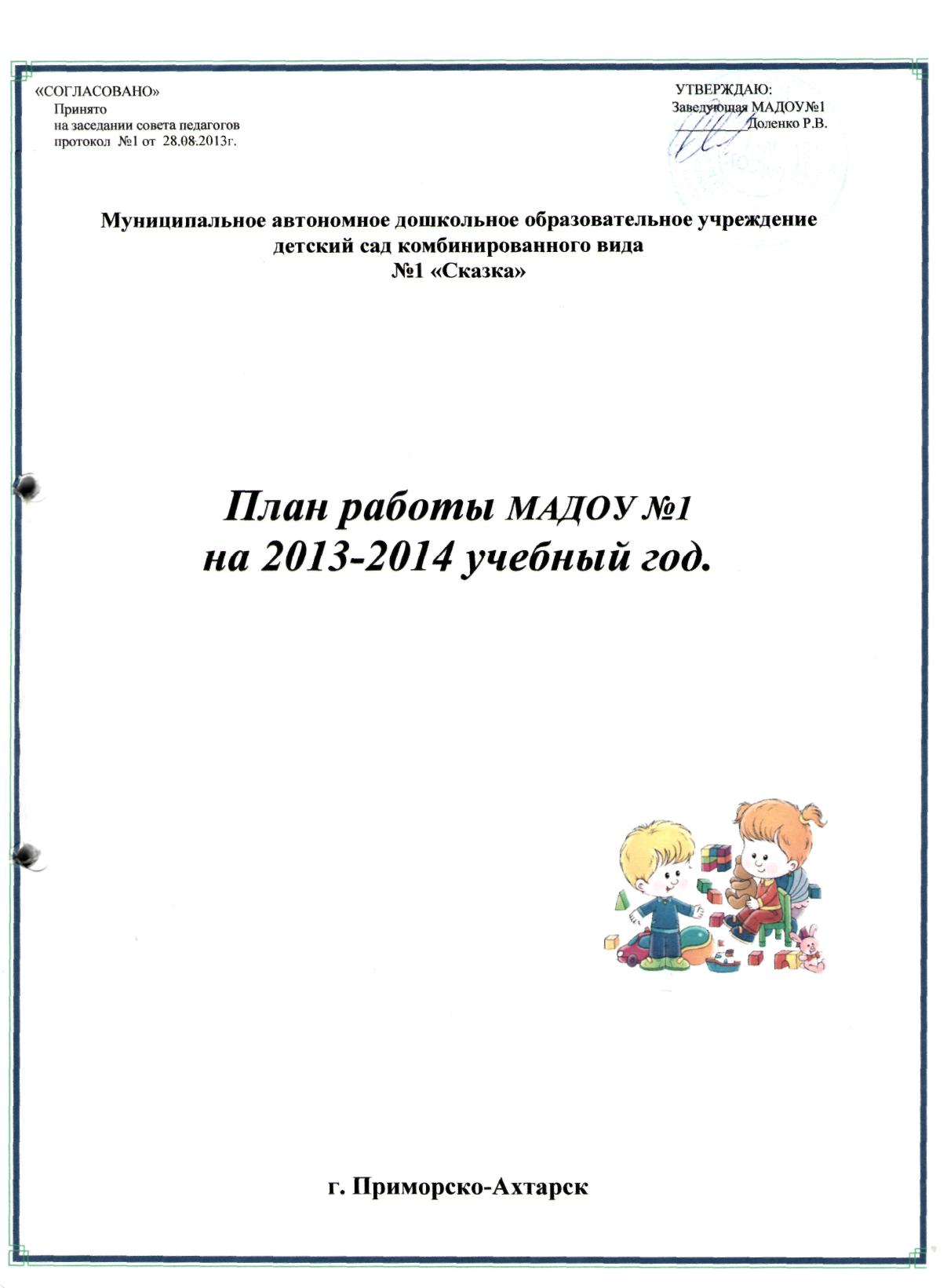 Анализ   деятельности муниципального автономного дошкольного образовательного учреждения детский сад комбинированного вида № 1 «Сказка» за 2012-2013 учебный год. Информационная справка.Муниципальное дошкольное учреждение детский сад комбинированного вида  № 1 «Сказка» осуществляет воспитательно - образовательную деятельность с 1981года.  В  течение 2012-2013 учебном году в МАДОУ  функционировало 12 групп: из них 5 групп - общеразвивающей  направленности; 2 группы логопедические; 2 группы санаторного типа для детей тубинфицированных  и тубвиражных, 1 группа для детей с нарушениями опорно-двигательного аппарата; 3группы кратковременного пребывания «Ухода и присмотра», 1 группа кратковременного пребывания «Адаптационная»,  с мая 2013года открыта 13 группа  -  семейного воспитания; Общее количество детей 276 человек с 1,5  до 7-ми лет.1.Краткая информация о численном составе МАДОУ:1. Организационно-методическая работа.Воспитательно-образовательный процесс выстраивается на основе Основной образовательной программе дошкольного образования  МАДОУ № 1, разработанной в соответствии с федеральными государственными требованиями  (приказ МОН РФ от 23.11. 2009 г. № 655) на основе примерной комплексной программы «Детство» под редакцией Бабаевой Т.И,, Михайловой З.И., Гоберидзе А.Г.	 В практической деятельности педагоги  МАДОУ  внедряют парциальные программы и технологии:«Примерной программы корреционно- развивающей работы в логопедической группе  для  детей с общим недоразвитием речи» Н.В.Нищевой ;«Основы безопасности  жизнедеятельности детей дошкольного возраста  Стеркиной Р.В., Князевой О.Л.;«Конструирование и художественный труд в детском саду»,Куцаковой Л.Б.;«Наш дом – природа» Рыжовой Н.А.,«Азбука общения»  Шипициной Л.П.;«Занятия по развитию речи детей в детском саду» Ущаковой О.С.;	«Цветные ладошки»  Лыковой И.А.;«Ритмическая мозаика»,   «Топ-хлоп, малыши» Бурениной А.И.;Анализируя собственный опыт работы, социальный заказ общества в новых социально-экономических  условиях и запросы родителей, педагогический коллектив отмечает необходимость развития МАДОУ  исходя из стратегической цели Обеспечение условий для удовлетворения потребностей граждан в качественных образовательных, оздоровительных и корреционных  услугах,  предоставляемых  детям дошкольного  возраста на основе Государственного образовательного стандарта,  соответствующих требованиями инновационного социально-экономического развития  муниципального образования Приморско-Ахтарский район. Основными приоритетными  направлениями в образовательной деятельности являются : - Физическое - Социально-нравственное - Познавательно-речевое Перспективными задачами на 2012-2013учебный год в связи с  поставленными задачами  являлись:1. Совершенствовать  качество квалифицированной коррекции отклонений в физическом и психическом развитии воспитанников, формировать у ребенка осознанное отношение к здоровому образу жизни.2.Духовно-нравственное воспитание личности ребенка посредством активного взаимодействия педагогов и семьи в рамках реализации экспериментальной деятельности.3. Создание условий для интеграции Образовательных Областей в совместной деятельности педагогов и детей через взаимодействие изобразительного искусства, театра и музыки.4. Внедрение ФГТ в образовательный процесс, совершенствование предметно-развивающей среды в соответствии с ФГТ.Работа по  реализации  годовых задач осуществлялась по следующим направлениям:1. Работа с воспитанниками:2. Повышение квалификации и педагогической компетентности педагогов.3. Работа с родительской общественностью и повышение педагогической компетентности родителей.4. Организация (совершенствование) предметно-развивающей среды, как в групповых помещениях, так и на территории  детского сада.      Все запланированные мероприятия, согласно годового плана  выполнены, достигнуты положительные результаты в организации методической работы, работы с воспитанниками и педагогами. Трудно, медленно, продвигается вперед работа с родителями, многие из них становятся активными участниками образовательного процесса.  Проведен анализ деятельности каждой возрастной группы,  поставлены новые задачи на следующий учебный год. 2. Анализ выполнения задач годового плана:2.1. Физкультурно-оздоровительное направление.      В силу влияния различных социальных факторов (ухудшение экологической обстановки в городе, рост аллергических заболеваний, снижение уровня физической активности детей распространение всевозможных вирусных инфекций, рост населения приезжающего из стран ближнего зарубежья), которые в последнее время приобретают все большее значение, оздоровительная задача продолжает быть одной из самых приоритетных в системе образования  и в деятельности нашего дошкольного учреждения. С целью повышения и сохранения физического и психического здоровья детей  работа в 2012-2013 учебном году была ориентирована на реализацию следующих аспектов: 2.1.1 психофизическое оздоровление детей: - организация подгрупповых занятий с детьми; - проведение плановой диагностики физического и психического развития детей;-организация детской деятельности, способствующей формированию культурно-гигиенических навыков воспитанников; - использование дифференцированного подхода к детям с учетом индивидуальных особенностей физического и психического развития.2.1.2.организация двигательной деятельности детей во всех возрастных группах в ходе следующих видов деятельности: - разные виды гимнастик - утренняя гимнастика, гимнастика после дневного сна, корригирующая гимнастика, гимнастика для глаз, дыхательная гимнастика,  стретчинг;- разные виды подвижных и спортивных игр; - прогулки; - физкультурные мероприятия: спортивные  досуги, праздники, развлечения, соревнования, малые олимпиады; - туристическая ходьба, туристические походы, - самостоятельная двигательная деятельность детей; - физкультминутки  и  динамические паузы во время занятий  - обширное обливание, солнечные, воздушные и морские ванны в теплый период года;     В работе по оздоровлению детей большое значение  придавалось сбалансированному питанию, выполнению 100% натуральных норм. В дошкольном учреждении высокое качество приготовления детского питания, оно предусматривает в рационе набор основных ингредиентов на основе перспективного 10-дневного меню, которое разработано  с учетом потребностей детского организма в основных пищевых веществах. Меню включает разнообразный ассортимент первых, вторых, овощных блюд, салатов. Проводится круглый год витаминизация третьих блюд аскорбиновой кислотой.     В результате анализа заболеваемости за 2012-2013учебный год процент случаев заболеваемости в целом по ясельным группам составляет 17,3%,  в садовских группах – 5.6%, в целом по саду – 7,6% , 2.2  Анализ уровня здоровья воспитанников по группам здоровья     Мониторинг показателей состояния здоровья детей показал, что многие дети ясельного возраста пришли в детский сад со 2 и 3 группами здоровья. Эти дети долго адаптировались и часто болели различными вирусными инфекциями. Так же, в 2011-2012 учебном году не было массового заболевания ветряной оспой, краснухой в результате чего многие дети не переболели этими заболеваниями, поэтому весь пик л пришелся на следующий  учебный год. Заболевания ветряной оспой сопровождались у многих детей последующими простудными заболеваниями, что и привело к росту заболеваемости. Дети ясельных групп в этом году пришли в основном ослабленные со 2 и 3 группами здоровья, они проходили сложную адаптацию весь пик заболеваемости пришелся на группы раннего возраста и детей инвалидов.2.1Сведения о здоровье воспитанников МАДОУ № 12.3 Травматизм детей в МАДОУ      Увеличение случаев травматизма произошло по нескольким причинам: -длительное отсутствие ремонта асфальтового покрытия на территории детского сада и прогулочных  участках; - замена педагогического состава пенсионного возраста новыми педагогами и педагогами  из других регионов нашей Родины; - в связи с нарушениями в экологии и нехваткой витаминов у  младших дошкольников нарушено  состояние костной системы, отсюда – повышенное травмоопасные ситуации;         В результате целенаправленной работы педагогов к концу года дети показали значительную динамику овладения двигательными умениями и навыками, отмечается динамика количества детей с высоким и средним уровнем физической подготовленности:     Анализируя работу по первой годовой задаче, надо отметить что основное направление МАДОУ- охрана и укрепление здоровья детей. Задачи профилактики заболеваний, физического, психического развития интегрируются в работе всего коллектива  образовательные области. Для решения данной задачи в МАДОУ разработана система, включающая  образовательную деятельность с детьми по физическому развитию, взаимодействие с семьями воспитанников по оздоровлению, методическая работа, профилактические и закаливающие мероприятия, коррекционно-психологическая работа. Утвержден план оздоровительной работы.  Приобретена методическая литература в соответствии с ФГТ. Осуществлялась работа по подбору и приобретению пособий, атрибутов, оборудования к образовательным областям «Физическая культура», «Здоровье».Для реализации первой годовой задачи были намечены и проведены следующие мероприятия:1.«Формирование у дошкольников ценностного отношения к ЗОЖ в процессе физического воспитания»- Кузнецова О.Б. инстр. по физ-ре 19.09.2012г.), 2.Консультации для воспитателей: «Двигательная активность- необходимое условие умственного и физического развития дошкольников» (Кузнецова О.Б., инструктора по физкультуре ( дата 18.10.2012г.);3.Педагогический всеобуч для младших воспитателей: «Организация режима дня», ст. воспитатель Степушина В.Ю., 08.10.2012г.);4.«Воспитание  положительных привычек у детей в образовательной деятельности» - Алексеенко О.В., воспитатель, дата 30.10.2012г.);5. Круглый стол: «Совершенствование форм физического развития и укрепления здоровья детей» (дата проведения 8.11.2012 г, справка)6. Тематический контроль: «Создание центров активности и организации свободной двигательной деятельности дошкольников», (дата проведения с 14.01.2013г. по 18.01.2013г., справка и приказ); 7. Семинар-практикум «Подвижная игра - одна из форм повышения двигательной активности дошкольников» (дата проведения 19.12.2012г., приказ);8.Семинар-практикум: «Подвижная игра – одна из форм повышения двигательной активности дошкольников» (дата 19.12.2012г.)9.   Семинар-практикум «Нетрадиционные здоровьесберегающие технологии в различных видах деятельности» (дата 16.01.2013г.)10. Видеопризентации:«Здоровьесберегающие технологии в ДОУ», «Оснащение Центров активности в групповых», «Подвижные игры в детском саду»; 11. В рамках подготовки к педсовету проведены открытый показ НОД по физической культуре: - физкультурно-образовательная деятельность , педагоги Дмитриенко Л.А., Крестьянова Л.С., Чегрин Л.П., Филиппович С.П. Алексеенко О.В., Можнова Н.В., Гончарова О.И.; ( 10.12.2012г.); - Утренняя гимнастика, педагога Кудряшова С.А., Красноглазова Е.С., Романова А.А.(11.12.2012г.); - ,  педагоги Басова Н.А., Кулькова О.А., Хомякова О.С.;   (13.12.2012г).12. Деловая игра – педагогический проект: воспитание у дошкольников здорового образа жизни», дата проведения 25.01.2013г., Степушина В.Ю., ст. воспитатель; 13. Педсовет: «Творчество  педагога в  оздоровительной деятельности».(дата проведения 31.01.2013г., справка, приказ)14. Совместные мероприятия родителей, детей, педагогов: 15. Недели Здоровья (с 2- по 7 апреля 2013г.)16. Акция «Здоровый ребенок», (4 апреля 2013г.).17. Проведено 4 медико-педагогических консилиума, определены группы здоровья детей, их физическое развитие и определена  нагрузка. Для решения данной задачи были проведены с детьми и их родителями следующие мероприятия:- Родительские собрания на темы:  «Физкультурно-оздоровительная работа с детьми» (14.03.2013г.); «Укрепление  и сохранение здоровья ребенка в детском саду» (26.11.2012г.); «О здоровье всерьез» (15.03.2013г.) - совместные физкультурные праздники и развлечения: «Всей  семьей на старт» (22.05.2013г.), «Мы - олимпийцы»(15.04.2013г.), «Спорт-это сила!» (12.12.2012г.), «Дорожная азбука» (06.09.2012г.), «Здоровье дарит Айболит» (25.01.2013г.), «Школа Мишки-топтышки»(17.10.2012г), «Юные Чемпионы» (24.10.2012г.), «Когда мы с мамой вместе» (22.11.2012г.),  «Аты-баты, мы солдаты»( 20.02.2013г.),  «Мама, папа, я-спортивная семья»  (15.03.2013г.) и  другие. Видео-презентации: «Будь здоров, малыш», «На зарядку всей семьей» в течение года на всех родительских собраниях. Всего за год проведено 23 совместных мероприятия с родителями и детьми: - 4  туристических похода;  -17 развлечений, пропагандирующих ЗОЖ:        В результате проведенной диагностики уровня  сформированности  развития основных видов движений на конец учебного года получены такие результаты:Таблица  уровня  сформированности двигательных навыков у детей раннего возраста      Проведенный мониторинг выявил позитивные изменения в формировании у дошкольников положительного отношения к здоровому образу жизни.  Желание заниматься спортом,  повысилось у дошкольников по высокому и среднему уровню на конец учебного года по сравнению с началом года в среднем на 25%.      Вывод: В течение 2012-2013 учебного года велась системная целенаправленная работа по совершенствованию квалифицированной коррекции отклонений в физическом и психическом развитии воспитанников, по формированию осознанного отношения ребенка к двигательной активности, к здоровому образу жизни.1. В результате анализа полученных данных, выявлено, что уровень сформированности у дошкольников двигательной активности при выполнении движений по высокому и среднему  уровню на конец учебного года по сравнению с началом года повысился в среднем на 17%.2. Для повышения уровня знаний и практических навыков родителей по вопросу формирования двигательной активности, по воспитанию у дошкольников  проведены индивидуальные и групповые консультации,  даны практические советы и рекомендации по организации спортивных досугов и праздников  в условиях семьи.3. По итогам тематического контроля   можно сделать вывод, что физкультурный зал и двигательные центры  в  на достаточном уровне оснащены традиционным и нетрадиционным оборудованием, способствующим формированию двигательной активности и желанию заниматься спортом  (справка по итогам тематического контроля от 19.01.2013 года).       Таким образом,  можно сделать вывод, что используемые методы и приемы в работе педагогического коллектива и инструктора по физической культуре, направленные на формирование у дошкольников оздоровительных мероприятий, двигательной активности,  воспитание положительного отношения к здоровому образу жизни  оказались верными и эффективными, работа велась качественно и плодотворно.1. Однако анализ наблюдений за детской деятельностью  показал, что дети затрудняются использовать в самостоятельной деятельности полученные навыки и умения, недостаточно разнообразны формы организации самостоятельной двигательной  активности  и  массовых игр на воздухе.2. В ходе работы выяснилось, что педагоги, начинающие свою деятельность, затрудняются в использовании  разнообразных методов и приемов при проведения закаливающих мероприятий,  которые приведут непременно к уменьшению количества случаев заболеваний, рост которых напрямую связан с неготовностью ребенка к поступлению в детский сад (сосут соски, ходят до 5-ти лет в памперсах, не имеют навыков самообслуживания, имеют ослабленное здоровье). 3.Анализ результатов анкетирования показал, что родители не знают старинных народных подвижных игр, затрудняются в использовании активного отдыха с детьми, им проще посадить ребенка к компьютеру – это надежней и легче. Анализируя состояние здоровья детей видно, что в этом учебном году число случаев заболеваемости и пропуски по болезни одним ребенком повысились. (Увеличение заболеваемости произошло за счет вспышки инфекционных заболеваний: ветряной оспы.  А также большое число пропусков по болезни пришлось на период октябрь, ноябрь, декабрь, в это время наблюдался подъем вирусных заболеваний). Проблема: 1. Больше внимания уделять проблеме семьи, активизируя  работу педагогического и  медицинского персонала по внедрению  новых эффективных здоровьесберегающих технологий по профилактике заболеваний  ОРВИ  и  ОРЗ, активному развитию двигательной деятельности в народных и подвижных играх.  3. При реализации второй годовой  задачи, следует отметить, что в результате проведенной диагностики уровня развития творческого воображения у детей дошкольного возраста на конец года получили следующие результаты:Динамика уровня развития духовно- нравственных отношений в  дошкольных группах МАДОУ № 1    Анализ уровня диагностики, выявил позитивные изменения в развитии у дошкольников  духовно-нравственных отношений в процессе организации образовательных областей, самостоятельной   и  художественно- эстетической деятельности . Уровень развития  навыков мелкой моторики у дошкольников за 2012-2013уч.г.Анализируя вторую годовую задачу, следует отметить, что духовно-. нравственное воспитание детей в МАДОУ рассматривается как одна из важнейших сторон общего развития детей. Оно осуществляется во всех видах деятельности, поэтому реализация задач нравственного и эмоционального развития предусматривалась во всех видах деятельности детей. Второй год учреждение участвует в районной экспериментальной инновационной площадке по теме: «Влияние духовно-нравственного воспитания на развитие творческой личности». Для обеспечения качества экспериментальной деятельности были запланированы и проведены:педагогами МАДОУ было организовано более 15 досугов, фольклорных развлечений, праздников, посвященных родному городу, краю, России: - «Родина моя-Приморско-Ахтарск»  (15.01.2013г.); - «Юбилей мы отмечаем, Кубань дружно прославляем»  (13.09.2012г.); - «Нет лучше дружка, чем родная Матушка»  (26.02.2013г.),  - «Град на усть Оки»(25.10.2012г.);  - «Хлеб всему – голова» (19.05.2013г.); - «Москва-лучший город земли» (24.03.2013г.),  - «Человек без Родины, что соловей без песни» (10.06.2013г.) и другие. 1. Досуги: «Яблочный спас» (19.08.2012г.),  «День знаний»( 01.09.2012г.), «В музыкальной гостиной» (15.10.2012г.), «Осенины» (25.10.2012г), «Посвящение в детсадовцы»( 11.11.2012г.), литературно-музыкальный досуг «Славься великий  День Победы» (7.05.2013г.),  «В гости к нам пришла Весна» (26.04.2013г.); «День защиты детей» (01.06.2013г.), «До свиданья, детский сад» (29-30,05.2013г.), «День семьи» (8.07.2013г.)2. Праздники и развлечения: «День Матери» (23.11.2012г.), «Эх,Зимушка-зима»(16.01.2013г.), «Масленица»(15.03.2013г.), «День смеха»  (01.04.2013г.), «С днем рожденья, земля» (22.04.3013г.), «Мамочку мою-больше всех люблю»  (4—7.03.2013г.); «День защитников отечества» (22.02.2013г.),  «» (28.04.2013г.), «Как зайчонок Степа в лесу заблудился3. Дидактические игры: на развитие  «Кляксы», «Составление рассказа с использованием отдельных слов», «Гуси и гусята», «Подари подарок», «Цветные сказки», «Пять точек», «Подбери красивое сочетание», «На что похоже?»,  « Волшебный башмачек»,  «Волшебные картинки», «Сочиняем сказку» и многие - многие другие;4. Игры - драматизации: игры имитации образов животных, людей, литературных  персонажей, ролевые диалоги, на основе текста, фрагмента текста, инсценирование отрывка  или целого произведения, спектакль  по одному или нескольким произведением,  игра – импровизация, с разыгрыванием сюжета без предварительной подготовки.5. Консультация-диалог «Влияние устного творчества на формирование личности   ребенка» - старший воспитатель Степушина В.Ю. (дата: 24.09. 2012 г.)6. Круглый стол: «Народное изобразительное творчество в детском саду»; (дата: 26.10.2012 г.) старший  воспитатель Степушина В.Ю.- Педсовет тему:   «Духовно-нравственное   воспитание   дошкольников   через обращение к русской народной культуре» ( дата-29.11.2012 г.)7. Тематический контроль: «Система работы с детьми по вопросам духовно-нравственного воспитания».  8. Педагогический час: «Метод проекта по духовно-нравственному воспитанию»; (дата: 15.11.2012 г.) старший  воспитатель Степушина В.Ю.9. Консультация     «Развитие     способностей     дошкольников     посредством художественно-творческой деятельности» - воспитатель Чегрин Л.П. (дата:  20.02.2012г.)10. Семинар-практикум с видеопризентацией: «Куклы-обереги» - воспитатель Сербина Е.Е. (дата-18.01.2013г.)2. Практикум: « Кукла-бессонница» -воспитатель Можнова Н.В. (6.02. 2013г.)Практикум: «Русские народные игры в ДОУ и дома» -воспитатель Дмитриенко Л.А. (15.02. 2013 г.) Консультация для воспитателей: « Проектная деятельность. Народные игры и их роль в приобщении детей дошкольного возраста к истокам русской народной культуры» - воспитатель Можнова Н.В. (6.02..2013 г.)В ДОУ проведен смотр-конкурс на лучшее оформление патриотических уголков в группах, лучшими отмечены уголки в группах: «Буратино» (воспитатели Дмитриенко Л.А. Крестьянова Л.С.), «Ромашка» (воспитателиЧегрин Л.П.), «Капелька» (воспитатели Алейникова Е.Л., Кулькова О.А.), «Солнышко» (воспитатели  Можнова Н.В., Кулькова О.А.).11. Педагоги Дмитриенко Л.А. Филиппович С.П. Петченко С.В., Можнова Н.В., Н.В.Алейникова, Е.Л. Алексеенко О.В. подготовили презентации по народным промыслам, которые активно применяются в практической деятельности воспитателями детского сада.12. Для активизации образовательного процесса (дата: 29-30.11. 2012г.) проведены открытые просмотры НОД в ОО «Художественное творчество» «Коммуникация»: «Сочиняем сказку о гжельской розе» (воспитатель Дмитриенко Л.А.), «В мастерской дымковской игрушки» (воспитатель Филиппович С.П.), «Подарки друзьям» (воспитатель Алейникова Е.Л.), «Сказочный теремок» (воспитатель Гончарова О.И.), «Веселые поварята» (воспитатель Гориславская Л.Н.). Проведенные мероприятия отличаются  отменным качеством и творческой энергией. Это стало возможным потому, что педагоги широко используют мультимедийные средства для наглядного сопровождения мероприятия, теоретический материал подается в сочетании с практическими заданиями. Педагоги владеют методикой обучающей образовательной деятельности13. Педагогическим коллективом установлена  тесная связь с социумом: - Краеведческий городской музей - знакомство с историей родного края, города, кубанским народным творчеством, бытом. - Детская библиотека- совместные мероприятия различной направленности;   - Музей Григория Бахчиванджи ст. Бриньковская14. Эффективной формой инновационной деятельности стал проектный метод организации работы с детьми, который позволяет целенаправлено и глубоко работать по выбранному направлению, интегрируя различные виды детской деятельности. В рамках экспериментальной деятельности, в отчетном году разработаны и осуществлены новые совместные проекты:- «Дымковская   игрушка» - (лог.гр. 2  «Ромашка»   воспитатели   Чегрин   Л.П., Филиппович С.П.);- «Ненаглядная   краса   России - русская   гжель» - ( лог.гр. 1   «Буратино» воспитатели Дмитриенко Л.А., Крестьянова Л.С). - «Матрешка-народная  игрушка»   - сан.старшая группа   «Мотылек»(воспитатели  Гончарова О.И. и Кошман Н.А.). - «Золотая хохлома» - (под.группа 1 «Капелька» воспитатель Алейникова Е.Л.), - «Народная кукла-закрутка»- (под.группа 2  «Солнышко» воспитатель Можнова Н.В.).Педагоги подключили к проектной деятельности родителей, это вызвало у них особый интерес и к самому методу и к народному творчеству. Таким образом , эта работа  помогла возродить народных традиции, способствовала приобщению детей к русской народной культуре. Так появились   семейные проекты: - «Влияние   русских   народных   сказок   на   семейные   проекты»-   семья  Дрягаловой  Ксении -под.группа 2  «Солнышко»; - «История кубанского казачьего костюма»- семья Дзюбы Елены -под.группа 1 «Капелька»,  - «История кубанского костюма» - семья Мухохина Ильи - младшая группа «Лапушки»,  - «История кубанского костюма»- семья Мартыняк Милены - лог.группа 1 «Буратино» воспитатели Крестьянова , Дмитриенко Л.А.;- « Эмблема моей семьи» - семья Донцова Данила – младшая группа  Лапушки», - «Игрушка» - прошлое и настоящее» - семья Иванникова Дениса- группа «Колокольчик», воспитатель Кудряшова С.А.; - «Судьба семьи в истории страны» - Моя родословная - семья Максимовой Евы  лог.группы  2  «Ромашка».    Выводы:     1.В результате кропотливой целенаправленной работы педагоги расширили область профессиональных знаний, получили умения по разработке разных видов проектов и реализации их в воспитательно-образовательном процессе, а в педагогическом процессе произошел ряд инновационных преобразований, способствующих улучшению качества обучения воспитанников МАДОУ. 2. В   результате анализа полученных  количественных данных, мы можем сделать вывод, что уровень сформированности познаний по духовно-нравственному развитию личности  у дошкольников по высокому и среднему уровню на конец учебного года по сравнению с началом года повысился в среднем на 22% , уровень сформированности художественного восприятия в сравнении с началом года – на 25%;3. По результатам  итогового анкетирования педагогов  (дата-17 мая 2013г.) можно сделать вывод, что проведенные в течение года мероприятия, направленные на повышение педагогического мастерства  по вопросам использования эффективных методов и приемов проектного метода работы с детьми и родителями, формирования творческой активности дошкольников в разных видах детской деятельности оказались актуальны и эффективны.4. Анализ детских работ по художественно-творческому развитию показал, что почти все педагоги придают этому виду деятельности огромное значение: дети много рисуют, мастерят, владеют  различными приемами изобразительной деятельности. Результаты видны из данной таблицы(обследовано 165 детей) 5. За 2012-2013учебный год были значительно пополнены центры художественно-творческой деятельности во всех группах МАДОУ новым оборудованием, материалами, литературой,  что способствует формированию творческой и духовной личности  детей  во всех возрастных группах (справка по итогам проверки от 30.04.2013г.)       Таким образом, поставленная годовая задача перед педагогическим коллективом реализована, педагоги повысили свой профессиональный уровень в данном вопросе на 20%.Однако:1.  В ходе работы и наблюдений за деятельностью детей младшего и среднего возраста отмечается недостаточная культура общения друг с другом, не умение слушать и понимать своих товарищей, неумение довести  начатое дело до конца, поэтому нам есть над чем поработать на следующем этапе эксперимента.2. В ходе анализа  посещаемых НОД выявлено недостаточное использование  педагогами театрализованной деятельности, ее могучего потенциала и гармоничного влияния на  развивающуюся  молодую личность ребенка,  мало используют  педагоги театрализованные игры, игры имитации, игры драматизации.     3. По результатам анкетирования  выявлен  низкий уровень культуры поведения в общественных местах у самих родителей (18%), слабый уровень осведомленности о культуре и искусстве, утрачен интерес посещения музеев и исторических памятников. Проблема:  1. Активизировать работу  с родителями и детьми по культуре поведения в различных общественных местах, по воспитанию отзывчивости, взаимопонимания и  толерантности у дошкольников и их родителей.2. Активизировать  театрализованную деятельность во всех возрастных группах, воспитывать уважение к народному искусству, любовь и восхищение им, умение ценить истинную красоту через театр и родную природу нашей Великой России.При реализации 3 годовой задачи, отмечен тот факт, что интегрированное обучение детей в МАДОУ представляет собой целостную педагогическую систему. Растет уровень профессионального мастерства педагогов, заинтересованностью воспитателей данным разделом работы, наличием большого количества художественного материала в группах МАДОУ, в изостудии, где предоставляется возможность для самостоятельной деятельности. Этот раздел не вызывает проблем для воспитателей, так как им интересно наблюдать за формированием духовного мира ребенка путем приобщения к различным видам искусства и пробуждению творческого начала.      В МАДОУ выстроена система работы педагогического коллектива в реализации художественно-эстетического направления. При реализации данной годовой задачи важную роль играет интеграция деятельности всех специалистов и педагогов МАДОУ. Изучение продуктивной деятельности детского творчества показал, что в группах созданы все условия для овладения разными видами изобразительной деятельности. Дети выпускных групп «Журавушка», (воспитатели Алейникова Е.Л.), «Солнышко» (воспитатель Можнова Н.А.). «Буратино» (воспитатели Дмитриенко Л.А., Крестьянова Л. С.) используют в рисунках разные художественные материалы и тематику изображения, интересуются проявлениями красоты в окружающем мире и искусстве, процессе любования предметами красоты. Подбирают свое композиционное решение, выделяют жанры живописи. Показали хороший уровень художественно-эстетического восприятия предметов искусства. Выпускники транслируют индивидуальные творческие способности в других видах деятельности, решают творческие задачи различной сложности. Интеграция образовательных областей: «Художественное творчество», «Музыка», «Социализация» реализуется через участие в различных конкурсах, концертах в МАДОУ, в районных мероприятиях: фестиваль «Радуга талантов», «Адрес детства-Кубань».       На уровне МАДОУ проведены выставки детского творчества: «Золотая осень», (10-20 октября 2012 г.) «Портрет любимой мамочки» (01.-15.11.2012 г.), «Мы будем защитниками Отечества»( 20-25.02.2013г.), « Весна пришла» (27 марта 2013 г), «Этот день Победы» ( 6-15 мая 2013 г.), «День Космонавтики» ( с 04.04. по 15.04.2013г.).С целью максимальной эффективности решения данной задачи проводились следующие методические мероприятия:1.Семинар:  «Интеграция и реализация  образовательных  областей»(10.02.2013);2. «Интегрированный подход к образовательному процессу в МАДОУ» воспитатель Кузнецова О.Б. (15.02. 2013г.)3. Педсовет: «Развитие творчества дошкольников в продуктивной деятельности» (29.03. 2013 г.)4. Тематический контроль: «Состояние работы детского сада по художественно-эстетическому воспитанию дошкольников» (с 11.03. по 15. 03.2013 г.)5.   Консультации: «Интеграция и реализация образовательных областей» - ст. воспитатель Степушина В.Ю. (31.03. 2013г.)6.  Консультация:  «Интеграция художественно-эстетического образования дошкольников» воспитатель Сербина Е.Е. (4.03.2013 г.)открытые просмотры с 11.03. по 14.03.2013 г. :7.ИОД на тему «У зайчика в гостях»,- интеграция ОО «Познание», «Художественное творчество», «Коммуникация (воспитатель Кокшарова О.В.)8. Показ совместной деятельности педагога с детьми «Путешествие на
космическую планету»- интеграция областей «Познание», «Социализация»,
«Коммуникация»,	«Художественно   творчество»   (воспитательДмитриенко Л.А.9. НОД на тему «Транспорт» - интеграция ОО «Познание», « Коммуникация», «Социализация», «Художественное творчество» (воспитатель Кулькова О.А.),10. НОД на тему: «Музыкальные инструменты», интеграция ОО «Музыка», «Познание», «Коммуникация», «Социализация»,  муз. руководитель Макогон Н.И.        Интегрирование ОО в НОД является эффективным средством формирования личности педагога и ребенка, средством повышения профессиональной компетентности педагогов. В силу специфики интегрированной НОД, объединяются не только разные виды деятельности, но и виды художественного творчества происходит единение детей и педагогов в рамках какого-либо вида деятельности. На практике педагоги разрабатывают и внедряют серии интегрированных занятий по различным направлениям.           Следует отметить, что необходимо больше проводить интегрированной НОД. Важно, что педагогический процесс, выстроенный на принципах интеграции содержания, способствует более тесному контакту  всех   специалистов  с воспитанниками.	Педагоги   приобрели   навыки,   теоретические   и практические знания, которые используют в практической деятельности.  В следующем учебном году следует продолжать развивать творческие способности  воспитанников через разнообразие методов и форм организации детского коллектива, направлять деятельность педагогов и специалистов, родителей и детей. Для выполнения четвертой годовой задачи были проведены следующие мероприятия:  - изучение нормативных документов ( приказа МО и науки РФ № 665 и т.д.),        - Круглый стол: «Что такое ФГТ»,(12.09.2012г), старший воспитатель Степушина В.Ю.);- Круглый стол:  «Реализуем общеобразовательную программу по ФГТ»,(27.09.2012 г.,  старший воспитатель Степушина В.Ю.); - Консультация: «Комплексно-тематическое планирование», (8.10.2012 г., ст. воспитатель Степушина  В.Ю.); - Консультация: «Интеграция содержания задач психоло-педагогической работы по образовательным областям»- педагог -психолог Серик И.В.-(16.10.2012 г.) - Консультация: «Совместная деятельность музыкального руководителя и воспитателя в процессе развития музыкального восприятия у детей» - муз.руководитель. Макогон Н.И. - Консультация:   «Интеграция  и  реализация  образовательных  областей» -  учитель-логопед Федоряк Е.Н.  (20.11.2012 г.)      С целью эффективности решения данной задачи проведен открытый показ Непосредственно  образовательной деятельности( с 20.11 по 23.11 2012 г.) на тему: «Транспорт» - интеграция областей: «Познание», «Коммуникация», « Социализация», «Художественное творчество»- учитель-логопед Федоряк Е.Н.;  «Путешествие в зоопарк» - интеграция областей: «Познание»,        «Коммуникация», «Социализация», «Художественное творчество», «Здоровье»- учитель-логопед  Петченко С. В., Открытый показ НОД на тему: « Дружные ребята» - интеграция областей: «Коммуникация», «Социализация», «Здоровье», «Познание» - педагог -психолог Серик И.В.Открытый показ НОД на тему: «Веселое развлечение» - интеграция областей «Музыка», «Художественное творчество», «Коммуникация», «Социализация», «Познание»- музыкальный руководитель Макогон Н,И. Отмечена хорошая предварительная подготовка и проведение открытых мероприятий педагогами: Петченко С.В.,   Федоряк Е.Н., Серик И.В. Макогон Н.И.       В связи с введением Федеральных государственных стандартов дошкольного образования и перехода на новые  образовательные области   в МАДОУ был проведен анализ предметно-развивающей среды в соответствии с ФГТ. Из анализа следует:   во всех групповых комнатах предметно-развивающая среда безопасна, эстетична, представлена центрами развития, носит информационный характер, предусматривающий сменяемость тематики, возможность использования различных составляющих предметно-развивающей среды для обеспечения воспитательно-образовательного   процесса.	       Центры обеспечивают возможность самовыражения воспитанников, комфортность  и эмоциональное  благополучие детей.	       Оборудование	может трансформироваться по ситуации для изменения игрового пространства. Созданы условия для самостоятельной двигательной активности. Организация среды осуществляется с учетом гендерного подхода. Оборудование и материалы для продуктивной деятельности соответствуют центрам изобразительной, познавательно-исследовательской, музыкально-художественной, трудовой, игровой деятельности.       Однако, по ФГТ к созданию предметно-развивающей среды, было отмечено, что недостаточно оборудованы познавательно-исследовательские центры (мало объектов для исследования). Проведенная работа позволила создать благоприятные условия для внедрения ФГТ к структуре основной общеобразовательной программы.      Педагоги совершенствовали свои профессиональные умения в реализации образовательной программы в процессе режимных моментов, самостоятельной деятельности детей, практиковались в составлении планирования образовательной работы с детьми. Таким образом, работу коллектива по решению годовой задачи можно считать выполненной на достаточном уровне.	Выводы по внедрению   ФГТ:1. В результате анализа полученных количественных данных, мы можем сделать вывод, что введение ФГТ, федеральных государственных требований в организации и проведении НОД повысило уровень качество воспитательно-образовательного процесса в целом по детскому саду в конце учебного года в сравнении с началом на 28%.2. Педагоги активно принимали участие во всех мероприятиях по изучению требований ФГТ, по изучению новых образовательных областей  и  внедрению НОД в практическую деятельность: проведено 5 мастер-классов;4 открытых показа;  3. Значительно пополнена предметно-развивающая среда  различными материалами и предметами игровой, образовательной и спортивной направленности, приобретено методической литературы на -  34000,00р..             Результаты этой деятельности видны в данной таблицы:3. За 2012-2013учебный год все педагоги активно повышали свой профессиональный  уровень различными способами :- посещением педагогического всеобуча в МАДОУ; - посещением районных методических объединений; - проведением мастер-классов по разным образовательным областям, по интегрированию образовательных областей;  -  прохождением плановой курсовой переподготовке  в ККИДППО; -  путем прохождения аттестации;Все эти мероприятия свидетельствует о том, что в МАДОУ ведется планомерная работа по повышению  профессионализма и квалификации педагогических работников.Педагоги нашего МАДОУ на протяжении многих лет  занимают призовые (1-2) места в муниципальных этапах  краевого конкурса  «Воспитатель года Кубани»: - Сербина Е.Е. -  финалист краевого конкурса «Воспитатель года 2006»; - Крестьянова Л.С. - финалист муниципального этапа краевого конкурса «Воспитатель года 2010», - Кошман Н.А. – финалист муниципального этапа краевого конкурса «Воспитатель года 2009»; - Иванова И.А. – победитель краевого конкурса «Воспитатель Кубани 2011г.»,    - Алексеенко О.В.  – финалист муниципального этапа краевого конкурса «Воспитатель Кубани 2012г.», - Можнова Н.В. - финалист муниципального этапа краевого конкурса «Воспитатель Кубани- 2013г.»,Что подтверждает высокий уровень подготовки педагогического состава в ДОУ(педагоги)  Анализ  показал, что все запланированные мероприятия проведены. Работа с инновационными технологиями будет продолжена в следующем учебном году.Коррекционно-развивающая работаВся коррекционно-развивающая работа велась в 2012-2013учебном году строго по намеченному плану.         В МАДОУ активно работала психологическая служба. Педагог-психолог Серик И.В. проводила  работу по психогимнастике, психопрофилактике, психокорреционную и развивающую работу в воспитанниками, консультативно-просветительскую работу с родителями и всеми гражданами из ближнего социума. Кропотливо и успешно проводилась каждодневная методическая работа  с педагогами и специалистами ДОУ.  Ее цели:  - психолого-педагогическое сопровождение ребенка, охрана его психики, психологическое просвещение   педагогического   коллектива   и  коллектива  родителей. Педагог-психолог Серик И.В. проводит наблюдения за воспитанниками, диагностирование психологической зрелости выпускников   и мониторинг уровня развития детей дошкольного возраста. В целях выявления нервно-психических нарушений и отклонений в поведении, применяя различные психолого-педагогические методы и средства: игротерапия, арттерапия,  В практике  работы использовала парциальные программы «Хочу  все знать»,  О.Е.Севостьянова  для развитие интеллекта у детей 5-7 лет, «Я и другие» по психогимнастике и самомассажу для профилактики отклонений в поведении детей, «Коррекция поведенческих нарушений у детей «Ю.В.Царева, «Тропинка к своему «Я», Хухлаевой  «Дружная семейка»  О.Е.Севастьянова. Занятия  вызывали у детей живой интерес, эмоциональный отклик, помогали детям в поддержании отношений с родителями, сверстниками,  способствовали уменьшению психоэмоционального напряжения, развивали способность к эмпатии, помогли отработать коммуникативные навыки. Для ее успешной  психокоррекционной работы проведены следующие мероприятия:1. Консультации для педагогов:-«Взаимодействие психолога  со специалистами ДОУ  в условиях ФГТ»  Серик И.В. ( 23.11.2012г.);-«Преемственность в работе ДОУ  и  МОУ СОШ  на этапе внедрения ФГТ», Серик И.В.-«Поддержание психологического здоровья детей в ДОУ»  Серик И.В.,  (15.03.2013г.);-«Игры развивающие память дошкольников»  Серик И.В.  (29.04.2013г.);-«Формирование воли и произвольности поведения у детей», «Застенчивый ребенок»  Серик И.В.(28.03.2013г.)- «Обучение правилам поведения»  Серик И.В., «Гиперактивный ребенок»  (27.05.2013г.) - «Психологическая и интеллектуальная готовность детей к школе» Серик И.В. (13.05.2013г.);2. Консультации для родителей:- «Готов ли Ваш ребенок поступлению  в  ДОУ?»  Серик И.В. педагог-психолог», «Роль эмоций  в общении» ( 22.08.2012г.) ; -  «Адаптация в детском саду»  Серик И.В.  (5.09.2013г.);- «Особенности семейного уклада и проблем в воспитании детей?» педагог-психолог Серик И.В.( 7.10.2012г.); -  «Кризис 3-х лет»,  «Развитие самостоятельности ребенка» Серик И.В. (19.11.2013г.); -  «Возрастные особенности детей 5-6 лет», Серик И.В.  (18.12.2012г.)  - «Уклад семьи и родительский запрос по вопрос семьи по вопросам воспитания» Серик И.В. (21.01.2013г.); - «Какой он Ваш ребенок?»  Серик И.В.(14.02.2013г.); - «Развитие интеллекта детей 5-6 лет»  Серик И.В. ( 26.03.2013г.) 3.Семинар-практикум для педагогических работников ДОУ двухдневный семинар-практикум «Общении с родителями. Конфликты в педагогической практике» Серик И.В. (10.04.2013г.) 3. Консультирование по  обращением родителей:  Уровень обращения родителей за консультацией к психологу:  Занятия,    проводимые   психологом  способствуют психологической разрядке, повышению коммуникативных навыков общения, активному развитию психических процессов. Более 60% обратившихся родителей в консультационный пункт получили квалифицированную психолого-педагогическую помощь: 25%  стали постоянными посетителями постоянными посетителями кабинета психолога. ДОУ ведется большая работа по оказанию помощи детям с нарушениями речи, основные ее направления: развитие психофизической деятельности детей (регуляция мышечного тонуса, снятие эмоционального напряжения, релаксация, артикуляционная, дыхательная гимнастика, развитие мелкой моторики пальцев рук и ног). Данная работа проводиться в тесном контакте с учителями-логопедами, педагогом-психологом, педагогами по физической культуре, музыкальными руководителями. Организация логопедической помощи детям:   Вся коррекционно - развивающая работа в логопедических группах планировалась и проводилась в течение 2012-2013 учебного года в соответствии с «Примерной программой коррекционно- развивающей работы в логопедических группах для детей с общим недоразвитием речи» Н.В.Нищевой. Дополнительно использовались методики парциальные О.Гомзяк, Т.Т., Ткаченко, Н. Арбековой.Основной целью работы являлась:- комплексная подготовка детей к обучению в школе,  -формирование языковой компетентности у детей с ОНР на материале пословиц и поговорок;-	использование современных здоровьесберегающих технологий,
компонентов и информационных технологий в непосредственно
образовательной деятельности логопедических групп.Для решения данной задачи были проведены следующие мероприятия.     1. Педсовет  21.11.2012г. «Развитие связной диалогической речи дошкольников  в  процессе  коммуникативной  деятельности.     2. Круглый стол:«Знакомство с лексическими темами, перспективным планированием работы на 1 период обучения» (29.09.2012г).«Знакомство с лексическими темами, перспективным планированием работы на 2 период обучения» (17.12.2012г.).«Знакомство с лексическими темами, перспективным планированием работы на 3 период обучения» (24.03.2013г.).        3.Мастер-класс для педагогов: «Приемы, направленные на развитие артикуляционного аппарата, постановку и автоматизацию звуков.» (16.09.2012 г.).        4. Мастер-классы для родителей: « Игровые упражнения на формирование лексико-грамматических средств языка по лексическим темам первого периода обучения» (21.10.2012г.).      5. Открытый просмотр: занятия по развитию речи с элементами театрализованной  деятельности в подготовительной группы комбинированного вида « Путешествие по сказкам» (16.11.2012г.), занятия по развитию связной речи  пересказ украинской народной сказки « Колосок» (16.11.2012 г.).       6.Консультации для воспитателей: -« Единый логопедический режим. Требования единого логопедического режима» (сентябрь, 2012г.).- «Игровые упражнения для развития правильного речевого дыхания и голоса» ( октябрь, 2012 г.). - Использование схем, картинных планов на занятиях по развитию связной речи» (ноябрь, 2012 г.). - «Предупреждение отклонений слухового восприятия у дошкольников» (декабрь,  2012 г.). -«Слоговая культура  слова  у детей и виды ее нарушения» (январь 2013г.).  -«Автоматизация поставленных звуков и введение их в самостоятельную речь детей» (февраль, 2013 г.).7. Консультации для родителей: -«Дела домашние или обучение в естественных условиях», (декабрь. 2012 г.) - «Слоговая структура слова  у детей с и виды ее нарушения», ( январь 2013г). - «Игры и упражнения для нарушения слоговой структуры слов у детей» (февраль, 2012г.); - «Развитие связной речи и формирование навыков  общения у детей дошкольного возраста» (апрель, 2013г.); - «Читателя растим в семье»  (май, 2013г.); 8. Открытый показ занятий для родителей:  - «Непосредственно образовательная деятельность по грамоте» (20.04.2013г.) ; - «Одежда, головные уборы».   (19.11.2012г.). 9. Тематическая выставка методических пособий:- «Формирование графо-моторных  умений и навыков письма у дошкольника» ( 19.11.2012г.)10. Тематический  контроль ( с 15.11.2012г. по 26.11.2012 г.)«Организация и эффективность работы по развитию связной  диалогической  речи  у детей дошкольного возраста».     Для решения этих задач логопеды активно использовали  в своей работе следующие технологии:  здоровьесберегающие (артикуляционную, пальчиковую,  дыхательную,  зрительная гимнастика, физминутки  и  динамические игры, методы наглядного моделирования  и проектные технологии  в  организации коррекционно-развивающих занятий  с детьми с нарушениями речи ( при постановке звуков, разучивании стихотворений, формировании лексико-грамматической стороны речи  и связной речи). В работе использовались разнообразные методы и приемы, позволяющие сделать непосредсдвенно образовательную деятельность познавательной,  увлекательной, разнообразной и интересной.  В результате  проведенной диагностики уровня развития связной речи детей логопедической группы получили следующие результаты:Динамика уровня  развития  связной  речи детей  подготовительной логопедической  группы  К концу учебного года ( по сравнению с началом учебного года ) показатель количества детей по среднему уровню повысился в старшей группе на 62%, в подготовительной  на 83% . В результате анализа диагностики уровень развития связной речи детей логопедических групп  с  24 % низкого на начало года повысился до среднего уровня – 72%,  и  высокого уровня до- 4% высокого уровня.   Возможные причины негативных тенденций:  сложные дефекты речи и полная педагогическая запущенность, так  3 ребенка (25%) поступили в группу с заключением  ОНР   второй степени,  4(36,4%)  ребенка поступили в группу с заключением « интеллект на нижней границе возрастной нормы».    В  течении года в МАДОУ работал  ПМПК,  велась работа по решению  данной проблемы.  Ода и сан группы:  Для организации  коррекционной работы на группах ОДА  и санаторных группах проведены следующие мероприятия:1. Консультации для педагогов: - «Здоровьесбережение в детском саду», Поцелуева Е.В. (27.09.2012г.);- «Музыкально-ритмические движения в жизни  дошкольников», Поцелуева Е.В. (20.11.2012г.);- «Игры и упражнения на развитие правильной осанки и плоскостопия», Поцелуева Е.В. (14.12.2012г);- «Профилактика  плоскостопия  у  детей  дошкольного возраста»  Поцелуева Е.В. (19.01.2013г.);- «Использование нетрадиционного оборудования в свободной деятельности»,  Поцелуева Е.В. (18.02.2013г.)- «Подвижные и народные игры в физическом развитии детей с ограниченными возможностями в здоровье», Поцелуева Е.В. (13.03.2013г.); - «Психологический аспект физиологического развития дошкольника» Поцелуева Е.В. (10.04.2013г); - « Как организовать отдых с детьми» Поцелуева Е.В.  (22.05.2013г.)2. Консультации для родителей: - «Нетрадиционные подходы к проблемам физического воспитания и развития детей старшего дошкольного возраста», Поцелуева Е.В.( 14.09.2012г.); - Система оздоровительной работы  с детьми санаторных групп»  Кузнецова Т.А. (22.10.2012г); - «Организация питания детей санаторных групп» фельдшер Островская Н.Л. (16.10.2012г); - «Дыхательная гимнастика в режиме дня ребенка дома» Поцелуева Е.В. (18.10.2012г.); - «Использование нетрадиционного физкультурного оборудования в домашних условиях» Поцелуева Е,В. ( 22.11. 2012г.) - «Роль режима дня в формировании здорового образа жизни ребенка»  Поцелуева Е.В. (12.12.2012г.); - «Оздоровление детей через спортивные развлечения» Поцелуева Е.В.(16.01.203г.)- «Как правильно оформить спортивный уголок дома»  12.02.2013г.); - Семинар-практикум: «Давайте поиграем: коммуникативные игры в жизни дошкольника»  Поцелуева Е.В. (18.03.2013г.);3. Семинар-практикум на тему: «Проведение оздоровительной гимнастики с использованием фитбола» Поцелуева Е.В.  (12.02.2013г).- Семинар-практикум: «Давайте поиграем: коммуникативные игры в оздоровительной работе с дошкольником»  Поцелуева Е.В. ( 26.11.2012г.);4. Мастер класс на тему: «Дышим – правильно!» Поцелуева Е.В.  (29.10.2012г.); Мастер класс на тему: « Самомассаж – для дошкольников»  Кузнецова Т.А.  ( 24.01.2013г.);Видео призентации: - «Здоровьесберегающие технологии в ДОУ»  Поцелуева Е.В.   - «Уголок двигательной активности  в групповом помещении» Поцелуева Е.В. - «Использование нетрадиционного оборудования»  Поцелуева Е.В.3. Характеристика педагогических кадров3.1 Образовательный уровень педагогов.        В 2012-2013учебном году трое помощников воспитателей поступили на дошкольное отделение Ленинградского педагогического колледжа.3.2 Стаж педагогической деятельности3.3 Аттестация педагогов МАДОУВ 2012-2013 учебном году прошли курсы повышения квалификации 3.3.1 Общие сведения по аттестации педагогов3.3.2 Аттестация педагогов в отчетном годуВывод: Аттестация педагогов проводится в соответствии с планом, все педагоги, подавшие заявления успешно аттестованы в соответствии с заявленной категорией. Увеличение количества педагогов, не имеющих квалификационной категории,  связано с принятием в отчетном году работников, имеющих небольшой стаж работы. 4. Организационно - педагогические мероприятия по реализации годовых задач.4.14.2 Тематика методических мероприятийВывод:  в целях успешного достижения задач образовательной деятельности учреждения, повышения уровня профессиональной компетентности педагогов, в  течение отчетного года велась целенаправленная, планомерная методическая работа по внедрению в работу педагогов достижений психолого-педагогической науки передового педагогического опыта, работа по повышению профессионального мастерства и развитию творчества педагогов. Используются разнообразные формы методической работы: семинары-практикумы, мастер-классы, круглые столы, смотры, тренинги. Педагоги объединяются в творческие группы для разработки определенных направлений деятельности.Учреждение активно занимается инновациями; внедрением и использованием новых эффективных технологий, таких как интегрированный метод обучения дошкольников, проектно-исследовательская деятельность. В отчетном году разработаны и внедрены новые проекты в рамках экспериментальной деятельности по духовно-нравственному воспитанию детей: - «Играем в театр – развиваем речь» (логопедическая группа «Ромашка», учитель-логопед Петченко С.В., воспитатели Чегрин Л.П., Филиппович С.П.)- «Русская народная сказка – как средство духовно-нравственного воспитания дошкольников с нарушением речи» (логопедическая группа «Буратино», учитель-логопед Федоряк Е.Н., воспитатели Крестьянова Л.С., Дмитриенко Л.А.)- «Защитники Отечества» (подготовительная группа «Капелька», воспитатели Алейникова Е.Л., Гориславская Л.Н.)- «Делаем добрые дела» ( старшая группа «Солнышко», воспитатель Можнова Н.В.). Данные инновационные проекты были представлены на районной выставке педагогического мастерства (март 2012 года) и отмечены комиссией.В настоящее время педагоги активно используют информационно-коммуникативные технологии в профессиональной деятельности, в проведении НОД, родительских собраний и т.п. Ведется работа с сайтом учреждения (обновление информации). В соответствии с введением в действие Федеральных государственных требований к структуре основной общеобразовательной программы ДОУ (Приказ Министерства Образования и Науки РФ №655 от 23.11.2009г.) в течение года работал семинар-практикум для педагогов с целью ознакомления с принципами построения образовательной программы, направлениями работы, образовательными областями, их интеграцией, системой мониторинга освоения детьми образовательной программы. Педагоги совершенствовали свои профессиональные умения в реализации образовательной программы в процессе режимных моментов, самостоятельной деятельности детей, практиковались в составлении планирования образовательной работы с детьми.5.Учебно-методическая деятельность5.1 Повышение квалификации педагоговВывод: все педагоги МАДОУ периодически, своевременно проходят курсовую переподготовку по плану. 5.2 Работа с молодыми педагогами5.2.15.2.2 Тематика методических мероприятий, проводимых с молодыми педагогамиВывод: в МАДОУ ведется активная работа по оказанию помощи начинающим педагогам, помимо консультаций проводится контроль, педагоги имеют возможность посещать открытые мероприятия, проводимые опытными педагогами. Необходимо направить работу на совершенствование у педагогов навыков и умений самостоятельной работы над педагогической документацией, повышение уровня самооценочной, аналитико-прогностической деятельности.5.3 Обобщение и распространение педагогического опыта Вывод: изучение педагогического опыта способствовало повышению качества образовательного процесса, профессиональному росту педагогов. Изучение передового педагогического опыта для молодых и начинающих педагогов нацеливает их на творческое использование своих знаний и опыта.6. Участие педагогов в методической работе районаВывод: Педагоги и специалисты МАДОУ принимают активное участие в районных методических объединениях и семинарах. За год педагоги посетили более 25 методических объединений. В рамках IV краевого форума для дошкольных работников на базе нашего МАДОУ педагог Иванова И.А. (победитель краевого конкурса – «Воспитатель Кубани-2011») провела круглый стол по теме: «Осуществление индивидуальной образовательной траектории воспитанников детского сада». Педагог-психолог Серик И.В. стала призером муниципального этапа краевого конкурса «Педагог-психолог – 2012».  Педагог Алексеенко О.В. стала финалисткой муниципального этапа профессионального конкурса «Воспитатель – 2012». 7. Самообразование педагогов(работа в микрогруппах по темам)Вывод: планомерная работа педагогов по самообразованию способствует непрерывному повышению их квалификации в условиях МАДОУ, внедрению ими передового педагогического опыта на теоретико-практическом уровне, совершенствованию профессиональных умений и навыков.8. Мониторинг физического развития детейВсего обследовано детейВывод: системная работа по физическому развитию  воспитанников МАДОУ способствует высокому уровню физического развития выпускников. Работу по данному направлению планируется продолжать и совершенствовать.9. Готовность детей к обучению в школеВывод: изучение уровня развития выпускников детского сада и их готовности к школьному обучению показывают, что практически все воспитанники имеют выраженную учебную мотивацию. У них сформировано понимание того, что такое школа и какие требования предъявляются к ученикам. Таким образом, у каждого выпускника есть четкое представление о своей будущей социальной роли, обладают устойчивым познавательным интересом, легко усваивают новую информацию из разных областей знаний, демонстрируют хорошую способность к запоминанию, обработке и систематизации получаемой информации; могут работать по словесной инструкции, планируют свою работу при создании коллективных построек, поделок. Помимо этого они самостоятельно осуществляют классификацию по нескольким признакам, обнаруживают логические связи и отражают их в речи, решают простое арифметические задачи на увеличение и уменьшение, проявляют инициативу и творчество. У 86% выпускников отличительной чертой личностного развития является самостоятельность, уверенность в себе, достаточно высокий уровень самооценки. Они любознательны, коммуникабельны, с удовольствием вступают в контакт как со сверстниками, так и со взрослыми. Высокому результату развития готовности выпускников МАДОУ к школьному обучению способствовал высокий уровень профессионализма педагогов, создание оптимальных условий для сохранения и укрепления здоровья и всестороннего развития каждого ребенка11. Система контроля  Вывод: система контроля, организованного в МАДОУ позволила получить объективную информацию о реализации «Образовательной программы МАДОУ», провести анализ достижений в воспитании, обучении, развитии, оздоровлении  и организации жизнедеятельности воспитанников для прогнозирования перспектив развития МАДОУ; выявить затруднения педагогов в осуществлении образовательной и оздоровительной работе с воспитанниками, своевременно принять меры по устранению выявленных недостатков и совершенствованию работы учреждения. Полученные результаты будут использованы при планировании системы контроля на новый учебный год.12. Результаты работы учреждения12.1 Адаптация ребенка к МАДОУ на конец отчетного годаВывод:  создание в группах благоприятного эмоционально-психологического климата, а также активное взаимодействие всех взрослых с детьми способствовало быстрой и безболезненной адаптации воспитанников к новым социальным условиям. 79% детей прошли адаптацию на «отлично» и «хорошо», и только 2% детей из вновь прибывших адаптировались более труднее. 12.2 Организация психологической помощи детямВывод: в течение года было обследовано 245 детей. В основном это воспитанники старших и подготовительных групп, а также дети, имеющие проблемы в эмоционально-волевой и познавательных сферах развития. Целенаправленная и систематическая работа педагога-психолога велась на протяжении учебного года в целях сохранения и укрепления психологического здоровья детей, содействие их гармоничному   развитию в условиях ДОУ. Для решения поставленной цели педагог-психолог на основе диагностического обследования разработал и реализовал индивидуальные и групповые психо-коррекционные программы, проводил консультативно-просветительскую работу с педагогами и родителями. Организация психологического сопровождения детей способствовала легкой степени адаптации к условиям ДОУ, коррекции и развитию психических процессов детей старшего дошкольного возраста при подготовки их к школе.  12.3 Организация логопедической помощи детямВывод: эффективность коррекционной системы в 2011-2012 учебном году определяется четкой организацией коррекционно-педагогического обучения и преемственностью в работе учителей-логопедов, специалистов, воспитателей и родителей. Из общего количества детей в коррекционной помощи на начало года нуждались 20 %, из зачисленных на логопедические занятия все дети получили необходимую коррекционную помощь. Проведенная на конец года диагностика показала, что у 94% детей отмечается речевое развитие, соответствующее возрастным нормам.13. Работа с родителями13.1 Проводимые мероприятия	В целях создания условий успешного взаимодействия семьи и МАДОУ в вопросах развития, воспитания и социализации детей успешно работал  консультативный  пункт , руководителем которого была педагог-психолог, Серик И.В. Ее стараниями и умениями многие родители повернулись лицом к своим детям, повысили педагогическую компетентность, стали больше времени уделять своим. Здесь всегда можно получить любую квалифицированную помощь по всем интересующим их вопросам, просто поговорить по душам.13.2 Работа консультационного пунктаРаботает ГКП ухода и присмотра (10 детей). Постоянно работает консультативный пункт для родителей всех возрастных групп, где они имеют возможность получить любую квалифицированной помощь по всем интересующим их вопросам.13.3 Социальный паспорт ДОУВывод: родители являются непременными участниками образовательного процесса. Взаимодействие родителей и педагогов в воспитании дошкольников рассматривается коллективом как взаимная деятельность, направленная на воспитание и развитие ребенка. В перспективе планируется в новом учебном году продолжать активно взаимодействовать с родителями воспитанников, вовлекая их в совместную деятельность.14. Административно-хозяйственная деятельностьВывод: обеспечение учреждения необходимыми материалами и оборудованием соответствует потребностям МАДОУ. В отчетном году приобретены развивающие игры, пособия для всех групп. За счет спонсорских средств, приобретена методическая литература и учебные пособия в соответствии с программой «Детство». Приобретена новая мебель в трех группах (столы и стулья на регулируемых ножках, шкафы- стенки).   Общий вывод: на основании полученных результатов выявлено, что поставленные задачи МАДОУ полностью реализованы. Реализации поставленных задач способствовало:- обеспечение индивидуального и дифференцированного подхода к личности ребенка, педагогически грамотная организация творческих дел, проведение НОД, организация интересной для воспитанников деятельности в течение дня. Проведение работы по профилактике и устранению недостатков речевого развития у детей, обеспечение их эффективной общей подготовки к обучению в школе.- повышение профессионализма педагогов, их мастерства и творческих возможностей через систему самообразования, повышения квалификации, обобщения и распространения педагогического  опыта, участия в методических мероприятиях различного уровня, четкая организация деятельности всего коллектива.- улучшение материально-технической базы, оснащение образовательного процесса, необходимыми пособиями и игровым материалом, обеспечение соблюдения санитарных норм и правил.- активное взаимодействие важных для ребенка социальных институтов – детского сада и семьи. Вовлечение родителей в сферу деятельности педагогического коллектива по развитию, воспитанию и обучению ребенка-дошкольника.              Перспективы на новый учебный год.1.Продолжать работу по приоритетным направлениям и отражать ее на сайте МАДОУ.1.1 Обеспечение здоровья и здорового образа жизни.1.2 Создание условий для обеспечения равных стартовых возможностей для каждого ребенка при переходе  в школу.2.Повышение качества дошкольного образования путем:2.1 Совершенствование уровня профессиональной компетенции педагогов в вопросах речевого развития дошкольников.2.2 Осуществление тематического контроля состояния работы:- по организации физкультурно-оздоровительной работы в группах- по организации познавательно-речевой деятельности детей.2.3 Использование в работе с детьми проектно-исследовательской деятельности.3.Совершенствование психолого-педагогической и речевой поддержки воспитанников.4.Оказание своевременной коррекционно-педагогической помощи детям с трудностями в обучении.5.Оказание помощи детям с ограниченными возможностями здоровья в рамках организации обучения на дому.6.Совершенствование работы с родителями, используя информационно-аналитические формы организации работы.Заведующая МАДОУ №1 «Сказка"                                          Р.В.Доленко«___»________________ Основные задачи и направления деятельности МАДОУ № 1 «Сказка» на 2013 – 2014 учебный годОСНОВНЫЕ НАПРАВЛЕНИЯ:Физкультурно – оздоровительное развитие.Социально – нравственное развитие.Экологическое развитие.ОСНОВНЫЕ ЗАДАЧИ:Создание условий направленных на охрану, коррекцию и укрепление здоровья, физическое и психологическое развитие детей. Повышение профессиональной компетентности педагогов по проведению оздоровительных мероприятий.Формирование и развитие социально – нравственного аспекта личности ребёнка посредством художественно – эстетического развития.Совершенствование работы по экологическому воспитанию дошкольников через интеграцию различных видов деятельности в соответствии с ФГТ.Развитие форм взаимодействия детского сада и семьи в вопросах воспитания и обучения дошкольников.Организация педагогической деятельности.Псхолого – медико – педагогический консилиумПоказателиВсего в ДОУВсего в ДОУОт 2х до 3з летОт 2х до 3з летОт 3х до 7 летОт 3х до 7 летКомпенсирую-щих группКомпенсирую-щих группКоличество выпускаемых группКоличество выпускаемых группПоказатели2011-2012уч.г.2012-2013уч.г.2011-2012уч.г.2012-2013уч.г.2011-2012уч.г.2012-2013уч.г.2011-2012уч.г.2012-2013уч.г.2011-2012уч.г.2012-2013уч.г.Количество групп14143311115533Количество детей в группахЯс. -  45К  - 	68Сад-1324769129Яс.-153 гр.451547200198  С-	15/30  Л-	13/26 О-10/1015/3212/2410/10251013     512        1п/г-48ПоказателиВсего детей в ДОУВсего детей в ДОУКоличество не болевших детейКоличество не болевших детейС 1 группой здоровьяС 1 группой здоровьяСо 2 группой здоровьяСо 2 группой здоровьяС 3 группой здоровьяС 3 группой здоровьяС 4 группой здоровьяС 4 группой здоровьяПериод2011-2012уч.г.2012-2013уч.г.2011-2012уч.г.2012-2013уч.г.2011-2012уч.г.2012-2013уч.г.2011-2012уч.г.2012-2013уч.г.2011-2012уч.г.2012-2013уч.г.2011-2012уч.г.2012-2013уч.г.Количество детей24524524291021249872141575% от общего числа детей в ДОУ100%100%9%14%42%50%41%29%6%4%2%1,5%ПоказателиВ возрасте от 2х до 3х летВ возрасте от 2х до 3х летВ возрасте от 3х до 7 летВ возрасте от 3х до 7 летВсего днейВсего днейПериод2011-2012уч.г.2012-2013уч.г.2011-2012уч.г.2012-2013уч.г.2011-2012уч.г.2012-2013уч.г.Количество дней пропущенных одним ребенком по болезни за год5,617,45,85,05,67,6% от общего числа дней пропуска45,6%43,3%32,2%33,8%35,4%35,6%ПоказателиВсего детей в  МАДОУВсего детей в  МАДОУСлучаи травматизмаСлучаи травматизмаПоказатели2011-2012уч.г.2012-2013уч.г.2011-2012уч.г.2012-2013уч.г.Количество случаев травматизма детей 24524531% от общего числа детей в МАДОУ100%100%1,1%0,4%.Начало годаСередина годаКонец годаВысокий 	33,0039,0045,00Средний	  	44,00	 47,0047,00Низкий 23,0017,00  8,00.Начало годаСередина годаКонец годаВысокий 10%26%48%Средний29%31%33%Низкий61%43%19%.Начало годаСередина годаКонец годаВысокий 0 %19%22%Средний45%49%62% Низкий55%32%16%.	Высокий уровеньСредний уровеньНизкий уровеньНачало года8 %32%61%Конец года20 %68%12%.Начало годаСередина годаКонец годаВысокий 10%26%48%Средний29%31%33%Низкий61%43%19%.Начало годаСередина годаКонец годаВысокий 22%36%59 %Средний27%41%34%Низкий51%23%7%№Сюжетное рисованиеПредметное ИЗОРисование по замыслуРисование нетрадиц. техникамиЛепкаАппликацияВысокий уровень10%-нг25%-кг15%-нг38%-кг11%-нг22%-кг24%-нг39%-кг11%-нг33%-кг13%-нг39%-кгСредний уровень30%-нг60%-кг58%-нг52%-кг21%-нг32%-кг64%-нг48%-кг67%-нг59%-кг56%-нг63%-кгНизкий уровень50%-нг15%-кг46%-нг10%-кг68%-нг46%-кг12%-нг13%-кг22%-нг8%-кг8%-нг0%-кг№Начало года       Середина годаКонец года1Высокий уровень6%8%21%2Средний уровень8%12%19%3Низкий уровень20%14%   4%.Начало годаСередина годаКонец годаИмеют свой личный сайт5 пед.8 пед.15 пед.Используют сайт детского сада 9  пед. пед.26 пед.Использование ИКТ10 пед.18 пед.28 пед.Участие в конкурсах районных:81012Посещение  метод. объединений района5811СамообразованиеПед. работников343434.Начало годаСередина годаКонец годаВысокий 10%26%48%Средний29%31%33%Низкий61%43%19%2010-2011г.2011-2012г.2012-2013г.Консультированиеродителей (собрания, общие консультации)10%(24)26% (63)48% (117)Консультирование по запросам родителей8% (23)12% (32)21% (51)Беседы с родителями консультативном пункте.19%28%35%ДиагнозКоличество детей,нуждающихся влогопедическойпомощиКоличество детей,нуждающихся влогопедическойпомощиКоличество детей,направленных наПМПККоличество детей,направленных наПМПККоличество детей,зачисленных налогопедическиезанятияКоличество детей,зачисленных налогопедическиезанятияКоличество детей,получившихлогопедическуюпомощьКоличество детей,получившихлогопедическуюпомощь2011-2012уч. г.2012-2013уч.г.2011-2012уч.г.2012-2013уч.г.2011-2012уч. г.2012-201Зуч.г.2011-2012уч. г.2012-201Зуч.г.ОНР13 чел.13 чел.15чел.25чел.24 чел24 чел.12 чел.12 чел.Дизартрия21 чел.25 чел.4 чел.8чел.--14 чел.18 чел.ФФН34 чел.41 чел.11 чел.17 чел.ФН--------Всего детей64 чел64 чел17 чел18 чел24чел24 чел12 чел12 челВУВССУНУНачало года9%10%28%53%Конец года9%18%58%15%НаправлениеВысшее образованиеВысшее образованиеНезаконченное высшееНезаконченное высшееСреднее специальноеСреднее специальноеСреднее специальноеСреднее специальное2011-2012уч.г.2012-2013уч.г.2011-2012уч.г.2012-2013уч.г.ВсегоВсегоПедагогическоеПедагогическое2011-2012уч.г.2012-2013уч.г.2011-2012уч.г.2012-2013уч.г.2011-2012уч.г.2012-2013 уч.г.2011-2012уч.г.2012-2013уч.г.Количество педагогических работников МАДОУ всего 2012-2013уч.год-34 педагога11 пед.32,3%12 пед.32,3%2 пед.5,8%1пед.5,8%21 пед.61,7%21 пед.61,7%21пед.58,8%22пед.58,8%СтажДо 5 летДо 5 летОт 5 до 10 летОт 5 до 10 летОт 10 до 15 летОт 10 до 15 лет15 и более лет15 и более лет2010-2011 уч.г.2012-2013 уч.г.2011-2012уч.г.2012-2013уч.г.2011-2012 уч.г.2012-2013уч.г.2011-2012уч.г.2012-2013уч.г.Всего:342011-2012;2012-2013уч.год – Всего:34 педагога5пед.  5пед.7пед.7 пед.7 пед.7 пед.6пед.6 пед.15 пед.  15 пед.16 пед.16 пед.7пед.7 пед.5пед..5 пед.100%14,7%20,5%20,5%17,6%44,1%47%20,5%17,6%КатегорияВысшая категорияВысшая категория1 категория1 категория2 категория2 категорияБез категорииБез категории2011-2012уч.г.2012-2013 3ч.г.2011 2012уч.г.2012-2013уч.г.2011-2012уч.г.2012-2013уч.г.2011-2012уч.г.2012-2013уч.г.Всего человек2010-2011 у.г.-34 чел.2011-2012 у.г. -34 чел.6пед..6 пед.11 чел.9 чел.5 чел.100%26,4%32,3%26,4%14,7%Показатели2011-2012уч.год2011-2012уч.год2012-2013 учебный год2012-2013 учебный годПоказателиФИО педагогаДата аттестацииФИО педагогаДата аттестацииЗапланировано на аттестацию Дмитриенко Л.А.Сербина              Е.Е. Филиппович С.П.Получили высшую категорию-Получили 1 категориюДмитриенко Л.А, Сербина Е.Е. Филиппович С.П.Соответствие занимаемой должностиКрестьянова Л.С. Эккерт В.Г. Петченко С.В.Горлинская В.И. Гончарова О.И.Не получили категорию ----Направление деятельностиВсего запланированных мероприятийВсего запланированных мероприятийПроведено мероприятийПроведено мероприятийПричины невыполнения планаПричины невыполнения планаНаправление деятельности2011-2012уч.г.2012-2013уч.г.2012-2013уч.г.2012-2013уч.г.2011-2012уч.г.2012-2013уч.г.Социально-личностное10141014--Познавательно-речевое14121412--Художественно-эстетическое 10111011--Физическое развитие17201720--Методические мероприятия2010-2011 уч.годКоличество2011-2012 уч.годКоличествоПедсоветы1.Принятие годового плана работы на 2010-2011 уч.год2.Сохранение здоровья детей – основная задача ДОУ3.Современные формы и методы работы в ДОУ по развитию диалогически связной речи4.Итоги работы за 2010-2011 уч.год41.Готовность к новому учебному году2. Профессиональная компетентность педагогов ДОУ3.Условия перехода на ФГТ к структуре ООП ДОУ4.Гражданско-патриотическое воспитание дошкольников5.Подведение итогов работы ДОУ за год5Семинары - практикумыПрактикум: «Развитие речевых способностей детей в различных видах детской деятельности, методы и методика изученияСеминар-практикум для родителей: «Игры в которые играют дети»Районный семинар: «Физкультурно-оздоровительная работа с детьми раннего возраста»Районный семинар: «Развитие познавательных способностей детей раннего возраста»4Практикум: «Проведение основной первичной диагностики по освоению детьми образовательных областей»Семинар: «Использование здоровьесберегающихтехнологий в работе педагога»Семинар: «Формы работы с детьми по формированию основ патриотического воспитания»Практикум: «Использование ИКТ в образовательном процессе ДОУ»  Практикум:«Развитие творческой инициативы в художественно-эстетической деятельности»Районный семинар:«Духовно-нравственное воспитание дошкольников»6КонсультацииМалоподвижные игры для детей дошкольного возрастаПроблемы развития речи детей и пути их решенияФормирование элементарных математических представлений у детей дошкольного возрастаКачественное обеспечение образовательного процесса МАДОУМетодика проведения занятий с детьми по изучению ПДДДетская агрессивность6Психологическая защищенность ребенка – условие психологического и физического здоровьяТребования стандарта и СанПиНа к оптимизации двигательного режима в ДОУЧто должны знать педагоги, родители и дети о ПДДПриобщение к истокам русской народной культурыРекомендации по проведению НОД по развитию речи Новые требования к аттестации педагогических работниковОрганизация подвижных игр на прогулкеХудожественно-эстетическое воспитание детей дошкольного возраста8Круглый столДискуссия Основные факторы сохранения и укрепления здоровья дошкольниковМодель двигательного режима в соответствии с образовательной программой МАДОУ, обеспечение возможностей его соблюдения Совершенствование психолого-педагогической и речевой поддержки воспитанников через координацию работы воспитателей, психолога, учителя-логопеда3Интегрированный подход к образовательному процессу ДОУВлияние семейного воспитания на психологическое развитие детейСотрудничество и партнерство в ДОУКак сохранить здоровье педагога?За что я люблю свою профессию Социально-личностное развитие ребенка в ДОУВоспитание дошкольников: гендерный подход7Открытая непосредственно-образовательная деятельность1.Просмотр закаливающих мероприятий в группе «Семицветик», в группе «Неваляшки»2.Просмотр прогулки по экспериментальной деятельности «Мы – геологи» (Алейникова Е.Л.), «Если бы я был деревом» (Кошман Н.А.)3. Просмотр НОД по развитию элементарных математических представлений  (Можнова Н.В., Гончарова О.И., Алейникова Е.Л.)1.Открытые просмотры физкультурно-оздоровительной работы в средней группе «Неваляшки» (Алексеенко О.В.), в средней группе «Журавушка» (Хомякова О.С.), в старшей группе «Семицветик» (Иванова И.А.)2. Изучение организации индивидуальной работы с детьми в группах «Капелька», «Солнышко», «Семицветик»3. Просмотр родительских собраний4. Просмотр 
НОД по развитию речи с детьми младшего возрастаВсего педагогов в МАДОУВсего педагогов в МАДОУПодлежат курсовому обучениюПодлежат курсовому обучениюОбучено за учебный годОбучено за учебный годНе прошли курсы повышения квалификации Не прошли курсы повышения квалификации Причины невыполнения плана курсовой подготовкиПричины невыполнения плана курсовой подготовки2010-2011 уч.г.2011-2012 уч.г.2010-2011 уч.г.2011-2012 уч.г.2010-2011 уч.г.2011-2012 уч.г.2010-2011 уч.г.2011-2012 уч.г.2010-2011 уч.г.2011-2012 уч.г.34 чел.34 чел.6 чел.7 чел.6 чел.7 чел.----100%100%17,6%20,5%17,6%20,5%----Количество молодых педагоговКоличество молодых педагоговКоличество молодых специалистовКоличество молодых специалистов2010-2011 уч.год2011-2012 уч.год2010-2011 уч.год2011-2012 уч.год5 чел.5 чел.1 чел.-14,7%14,7%2,9%-Методические мероприятия2010-2011 уч.год2010-2011 уч.год2011-2012 уч.год2011-2012 уч.годМетодические мероприятияТематика методических мероприятийКоличествоТематика методических мероприятийКоличествоСеминары«Развитие творческой инициативы в художественно-творческой деятельности» 5«Использование здоровьесберегающих технологий в работе педагога»7Педагогические часы По замечаниям оперативного контроля12По замечаниям оперативного контроля14Консультации«Организация и проведение гимнастики после дневного сна»«Составление документации педагогов»«Проведение подвижных игр на прогулке»«Подготовка и проведение праздников и развлечений»24«Новые требования к аттестации педагогических работников»«Систематизация и анализ затруднений педагогов при разработке комплексно-тематических планов»«Организация закаливающих мероприятий»«Развитие творческих способностей детей»25Открытые просмотры НОДПосещение открытых мероприятий, проводимых по плануСпортивные развлеченияТематические утренники8Открытый просмотр НОД по физическому развитию гр. «Неваляшки», Алексеенко О.В.; спортивный досуг для детей и родителей, Иванова И.А.; НОД по физической культуре, Хомякова О.С., Горлинская В.И., Филиппович С.П., Крестьянова Л.С.10Другие мероприятия Индивидуальные консультации по запросам и замечаниям в ходе контроля27Индивидуальные консультации по запросам и замечаниям в ходе контроля28Параметры2010-2011 уч.год2010-2011 уч.год2011-2012 уч.год2011-2012 уч.годПараметрыФИО педагогаТемаФИО педагогаТемаКоличество обобщенного опытаИванова И.А.«Развитие физкультурно-оздоровительной работы с детьми»Можнова Н.В.«Использование игровых методов и приемов при обучении ФЭМП»Количество обобщенного опытаПетченко С.В.«Формирование графомоторных навыков у старших дошкольников как профилактика письменной речи при переходе к школьному обучению»Дмитриенко Л.С.«Приобщение дошкольников к истокам русской народной культуры»Количество обобщенного опытаКузнецова О.Б.«Формирование здорового образа жизни в процессе физкультурно-оздоровительной работы»Алейникова Е.Л.«Жанры декоративно-прикладного искусства в детском саду»Количество обобщенного опытаАлейникова Е.Л.«Формирование знаний ОБЖ у дошкольников как основа благополучной социальной адаптации ребенка к жизни»Степушина В.Ю.«Социальная адаптация детей раннего возраста средствами фольклора»Всего педагогов Всего педагогов В городских МОВ городских МО2011-2012 уч.год2012-2013уч.год2011-2012уч.год2012-2013уч.год3 специалиста 5 специалистовФедоряк Е.Н., руководитель МО учителей-логопедовФедоряк Е.Н., руководитель МО учителей-логопедов9 воспитателей 10 воспитателейСтепушина В.Ю., старший воспитатель, руководитель МО групп раннего возраста Степушина В.Ю., старший воспитатель, руководитель  МО групп раннего возраста№ п/пНаправлениеКоличество человекКоличество человек% от общего числа педагогов% от общего числа педагоговУчебный год2010-2011 2012-20132010-2011 2012-20131Познавательное развитие4411,7%11,7%2Физкультурно-оздоровительное развитие4411,7%11,7%3Развитие речи и подготовка к обучению грамоте 225,8%5,8%4Развитие элементарных математических представлений4411,7%11,7%5Нравственное воспитание 338,8%8,8%6Организация психолого-педагогической поддержки225,8%5,8%7Использование дидактических игр225,8%5,8%8Организация подвижных игр338,8%8,8%9Музыкально-ритмические движения112,9%2,9%10Театрализованная деятельность225,8%5,8%ГруппаВсего детейВсего детейВысокий уровеньВысокий уровеньСредний уровеньСредний уровеньНизкий уровеньНизкий уровеньГруппа2010-2011 уч.г.2011-2012 уч.г.2010-2011 уч.г.2011-2012 уч.г.2010-2011 уч.г.2011-2012 уч.г.2010-2011 уч.г.2011-2012 уч.г.Старшие49784538----Подготовительные48544249----ГруппаВсего детейВсего детейГотов  Готов  Не готов Не готов Готов с рекомендациями Готов с рекомендациями Группа2010-2011 уч.г.2011-2012 уч.г.2010-2011 уч.г.2011-2012 уч.г.2010-2011 уч.г.2011-2012 уч.г.2010-2011 уч.г.2011-2012 уч.г.Старшие455522-118нетнетПодготовительные47544754----Вид контроляЗапланированоЗапланированоПроведеноПроведеноВыходВыходПричины невыполненияПричины невыполненияУчебный год2010-2011 уч.г.2011-2012 уч.г.2010-2011 уч.г.2011-2012 уч.г.2010-2011 уч.г.2011-2012 уч.г.2010-2011 уч.г.2011-2012 уч.г.Оперативный 180190177190Педсовет, пед.час, справка по результатам, совещание при заведующейПедсовет, пед.час, справка по результатам, совещание при заведующейнетнетСанитарное состояние групп, пищеблока, охрана жизни и здоровья детей, проведение физкультурно-оздоровительных и закаливающих мероприятий, родительских собраний, соблюдение режима дня, выполнение решения педсовета, анализ заболеваемости и посещаемости и др. Охрана жизни и здоровья детей, организация питания, организация закаливающих и физкультурно-оздоровительных мероприятий, соблюдение режима дня, организация прогулок, работа педагогов с документацией, работа по ПДД и ОБЖ, организация культуры питания и др.Тематический Адаптация детей ран-него возра-ста к детс-кому саду, состояние   физкультурно-оздоро-вительной работы с детьми в ДОУ, соз-дание  усло-вий в груп-пах ДОУ для патрио-тического воспитания детей.Справка по результа-там тематичес-кого контроля, педсовет Справка по результа-там тематичес-кого контроля, педсоветПараметрыВсего поступило детей в МАДОУВсего поступило детей в МАДОУЛегкая степеньЛегкая степеньСредняя степеньСредняя степеньТяжелая степеньТяжелая степеньПараметры2010-2011 уч.г.2011-2012 уч.г.2010-2011 уч.г.2011-2012 уч.г.2010-2011 уч.г.2011-2012 уч.г.2010-2011 уч.г.2011-2012 уч.г.Количество детей56 чел.58 чел.46 чел.46 чел.8 чел8 чел.2 чел.2 чел.% от общего числа детей22,8%23,6%18,7%19,5%3,2%3,2%0,8%0,8%ПараметрыОбследованоОбследованоНормаНормаГруппа наблюденияГруппа наблюденияГруппа рискаГруппа рискаПараметры2010-2011 уч.г.2011-2012 уч.г.2010-2011 уч.г.2011-2012 уч.г.2010-2011 уч.г.2011-2012 уч.г.2010-2011 уч.г.2011-2012 уч.г.Количество детей245 чел.245 чел.100 чел.100 чел.45 чел 51 чел8 чел.11 чел.% от общего числа детей100%100%40,8%40,8%18,6%20,6%3,2%4,4%	ДиагнозКоличество детей, нуждающихся в  логопедической помощиКоличество детей, нуждающихся в  логопедической помощиКоличество детей, направленных на ПМПККоличество детей, направленных на ПМПККоличество детей, зачисленных на логопедические занятияКоличество детей, зачисленных на логопедические занятияКоличество детей, получивших логопедическую помощьКоличество детей, получивших логопедическую помощь	Диагноз2010-2011 уч.г.2011-2012 уч.г.2010-2011 уч.г.2011-2012 уч.г.2010-2011 уч.г.2011-2012 уч.г.2010-2011 уч.г.2011-2012 уч.г.ОНР13 чел.13 чел.13 чел.13 чел.25 чел25 чел.13 чел.13 чел.Дизартрия21 чел.19 чел.4 чел.5 чел.--4 чел.5 чел.ФФН34 чел.32 чел.8 чел.7 чел.ФН--------Всего детей64 чел64 чел17 чел18 чел25 чел25 чел37 чел27 чел	ПараметрыОбщие родительские собранияОбщие родительские собранияГрупповые собранияГрупповые собранияСовет профилактикиСовет профилактикиИтогоИтого	Параметры2011-2012уч.г.2012-2013уч.г.2011-2012уч.г.2012-2013уч.г.2011-2012уч.г.2012-2013уч.г.2011-2012уч.г.2012-2013уч.г.Запланировано333240564049Проведено333240564049Количество родителей1992422102292128430499	ПараметрыЗапланировано консультацийЗапланировано консультацийПроведено консультаций Проведено консультаций Наработаны материалыНаработаны материалы	Параметры2010-2011 уч.г.2011-2012 уч.г.2010-2011 уч.г.2011-2012 уч.г.2010-2011 уч.г.2011-2012 уч.г.Количество62727086Буклеты, памятки, папки -передвижкиБуклеты, памятки, папки -передвижкиПрисутствовало родителей64767490Буклеты, памятки, папки -передвижкиБуклеты, памятки, папки -передвижкиКритерии семьиКритерии семьиКоличество в 2010-2011 уч.г.Количество в 2011-2012 уч.г.КонтингентМальчики 85120КонтингентДевочки160125Социальный состав семьи Полная семья197185Социальный состав семьи Неполная семья4860Социальная характеристика семьиМалообеспеченные2830Социальная характеристика семьиМногодетные2022Социальная характеристика семьиМатери-одиночки2325Социальная характеристика семьиОтцы-одиночки--Социальная характеристика семьиВ семье есть безработные--Социальная характеристика семьиВ семье есть дети-инвалиды33Социальная характеристика семьиНеблагополучные семьи на муниципальном учете76Социальная характеристика семьиНеблагополучные семьи на внутреннем учете 76Родительская плата за ДОУСемьи, пользующиеся льготами по оплате за ДОУ 6469Приобретено всегоПриобретено всегоИгрушек и игровых пособийИгрушек и игровых пособийМетодической литературыМетодической литературыПроизведена подпискаПроизведена подпискаОборудованияОборудования2010-2011 уч.г.2011-2012 уч.г.2010-2011 уч.г.2011-2012 уч.г.2010-2011 уч.г.2011-2012 уч.г.2010-2011 уч.г.2011-2012 уч.г.2010-2011 уч.г.2011-2012 уч.г.117 300173 00011 00016 0004 5005 0001 8002 000100 000150 000МероприятияМероприятияДатаДатаОтветственныеСентябрь Сентябрь Сентябрь Сентябрь Сентябрь Педсовет № 1 «Организация учебно – воспитательного процесса и создание условий для работы с детьми на 2013 – 2014 учебный год».27.08.13г.27.08.13г.Заведующая Доленко Р.В.Ст. воспитатель Алейникова Е.Л.педагогиЗаведующая Доленко Р.В.Ст. воспитатель Алейникова Е.Л.педагогиПодготовка к педсовету:- изучение учебно – методической литературы по вопросам организации воспитательно – образовательного процесса в соответствии с ФГТ;- обновление предметно – развивающей среды в группах;- оформление родительских уголков к новому учебному году;Организация работы педагогов по самообразованию;Разработка календарного плана, табеля посещаемости детей, журнала протоколов родительских собраний.- разработка режима дня на холодный период, сетки занятий, тематики родительских собраний;- определение направления работы по оказанию дополнительных образовательных услуг.Ст. воспитатель Алейникова Е.Л.ПедагогиСпециалистыТворческая группаСт. воспитатель Алейникова Е.Л.ПедагогиСпециалистыТворческая группаПроведение педсовета:Анализ работы ДОУ за летний оздоровительный период.Утверждение годового плана работы ДОУ, режима, базисного плана, сетки НОД, календарного плана, перечня программно – методического обеспечения, графика работы музыкального и физкультурного залов, кружков.Утверждение состава творческой группы.Утверждение положения о фестивале театрализованной деятельности «Золотой ключик».Утверждение положения о консультативном пункте МАДОУ№ 1 «Сказка».Обсуждение и принятие решения.Заведующая Доленко Р.В.Ст. воспитатель Алейникова Е.Л.ПедагогиспециалистыЗаведующая Доленко Р.В.Ст. воспитатель Алейникова Е.Л.ПедагогиспециалистыКонсультации для воспитателей:«Особенности планирования воспитательно – образовательного процесса с учётом ФГТ»«Адаптация дошкольников к условиям детского сада»4.09.13г.9.09.13г.4.09.13г.9.09.13г.Ст. воспитатель Алейникова Е.Л.Педагог – психолог Серик И.В.Ст. воспитатель Алейникова Е.Л.Педагог – психолог Серик И.В.Консультации для родителей:«Учите ребёнка наблюдать»«Внешний вид детей на музыкальных занятиях»6.09.13г.11.09.13г.6.09.13г.11.09.13г.Учитель-логопед Федоряк Е.Н.Муз. руководитель Погосян Т.А.Учитель-логопед Федоряк Е.Н.Муз. руководитель Погосян Т.А.Открытые просмотры родительских собранийВ теч. месяцаВ теч. месяцаПедагоги всех группУчитель-логопед Петченко С.В.Физ.руководитель Поцелуева Е.В.Педагог-психолог Серик И.В.Педагоги всех группУчитель-логопед Петченко С.В.Физ.руководитель Поцелуева Е.В.Педагог-психолог Серик И.В.общее родительское собрание на тему «Современные подходы к взаимодействию детского сада с семьями воспитанников»17.09.13г.17.09.13г.Заведующая Доленко Р.В.Ст. воспитатель Алейникова Е.Л.Специалисты Заведующая Доленко Р.В.Ст. воспитатель Алейникова Е.Л.Специалисты Открытые просмотры НОД «Путешествие по экологической тропе»19.09.13г.24.09.13г.19.09.13г.24.09.13г.Воспитатель Кокшарова О.В.Воспитатель Кудряшова С.А.Воспитатель Кокшарова О.В.Воспитатель Кудряшова С.А.«Золотой ключик» фестиваль театрализованной деятельности.18.09.13г.18.09.13г.Ст.воспитательМуз.руководителиПедагоги Ст.воспитательМуз.руководителиПедагоги Мониторинг развития у детей музыкальных способностей.Мониторинг физического развития детей.Мониторинг психологической готовности детей к учебному году.В теч. месяцаВ теч. месяцаМуз. руководители.Физ.руководитель Поцелуева Е.В.Педагог-психолог Серик И.В.Муз. руководители.Физ.руководитель Поцелуева Е.В.Педагог-психолог Серик И.В.Контроль:Оперативный:- Санитарное состояние групп.-Охрана жизни и здоровья детей.- Выполнение режима прогулки.-Наличие плана воспитательно – образовательной  работы с детьми5.09.13г.12.09.13г18.09.13г.26.09.13г.5.09.13г.12.09.13г18.09.13г.26.09.13г.Октябрь Октябрь Октябрь Октябрь Октябрь Консультации для воспитателей:«Роль дыхательной гимнастики в оздоровлении детей»«Развитие графомоторных навыков у детей старшего дошкольного возраста» 1.10.13г8.10.13г.1.10.13г8.10.13г.Физ.рук. Поцелуева Е.В.Учитель-логопед Петченко С.В.Физ.рук. Поцелуева Е.В.Учитель-логопед Петченко С.В.Консультации для родителей:«Театрализованная деятельность, как средство социализации детей»«Здоровый образ жизни дошкольника»3.10.13г.10.10.13г3.10.13г.10.10.13гВоспитатель Логинова С.А.Воспитатель Кузнецова О.Б.Воспитатель Логинова С.А.Воспитатель Кузнецова О.Б.Школа молодого педагога:«ОБЖ в детском саду»9.10.13г.9.10.13г.Логопедический практикум для родителей«Сказки о Весёлом язычке»16.10.13г.16.10.13г.Учитель – логопед Федоряк Е.Н.Учитель – логопед Федоряк Е.Н.Конкурс «Мой лучший урок»Воспитатели группВоспитатели группСмотр-конкурс «Приятного аппетита»22.10.13г22.10.13гЗаведующая Доленко Р.В.Ст.воспитатель Алейникова Е.Л.Ст. медсестра Малинина Т.В.Шеф-поварЗаведующая Доленко Р.В.Ст.воспитатель Алейникова Е.Л.Ст. медсестра Малинина Т.В.Шеф-поварОткрытые просмотры «Организация двигательной активности на прогулке»16.10.13г17.10.13г18.10.13г.16.10.13г17.10.13г18.10.13г.Воспитатель Романова А.А.Воспитатель Шевченко Л.А.Воспитатель Кулькова О.А.Воспитатель Романова А.А.Воспитатель Шевченко Л.А.Воспитатель Кулькова О.А.Контроль:Тематический: «Обследование предметно-развивающей среды в группах ДОУ по социально-нравственному воспитанию детей»Оперативный:-Культурно – гигиенические навыки во время питания детей старшего дошкольного возраста.-Режим проветривания и проведение закаливающих процедур-Содержание уголков ИЗО деятельности -Наличие дидактических игр по задачам программы23.10.13г.4.10.13г.11.10.13г.18.10.13г.25.10.13г.23.10.13г.4.10.13г.11.10.13г.18.10.13г.25.10.13г.Ноябрь Ноябрь Ноябрь Ноябрь Ноябрь Педсовет №2«Воспитание социально-нравственного поведения детей через процесс интеграции с компонентами художественно-эстетического направления в воспитательно-образовательном процессе».29.11.13г.29.11.13г.Заведующая Доленко Р.В.Ст. воспитатель Алейникова Е.Л.Воспитатели СпециалистыЗаведующая Доленко Р.В.Ст. воспитатель Алейникова Е.Л.Воспитатели СпециалистыПодготовка к педсовету:-Разработать анкету для педагогов, провести анкетирование;-Подготовить результаты тематического контроля по данной теме;-Проанализировать методическую литературу по теме педсовета;-Подготовить творческие отчёты педагогов по теме педсовета;-Открытые просмотры НОД в образовательной области «социализация» в старшей группе.В образовательной области «художественное творчество» в подготовительной группе.Мастер-класс: «Нетрадиционные техники рисования как средство развития интереса к изобразительному творчеству».Педагогический час: «Как помочь ребёнку управлять своими эмоциями»5.11.13г.22.11.13г.В теч. месяца.12.11.13г.13.11.13г.14.11.13г.19.11.13г.20.11.13г.21.11.13г.15.11.13г.7.11.13г.5.11.13г.22.11.13г.В теч. месяца.12.11.13г.13.11.13г.14.11.13г.19.11.13г.20.11.13г.21.11.13г.15.11.13г.7.11.13г.Ст. воспитатель Алейникова Е.Л.Воспитат.  Гориславская Л.А.Воспитатель Кузнецова О.Б.Воспитатель Крестьянова Л.С.Воспитатель Хомякова О.С.Воспитатель Гончарова О.И.Воспитатель Сербина Е.Е.Воспитатель Сербина Е.Е.Педагог-психолог Серик И.В.Ст. воспитатель Алейникова Е.Л.Воспитат.  Гориславская Л.А.Воспитатель Кузнецова О.Б.Воспитатель Крестьянова Л.С.Воспитатель Хомякова О.С.Воспитатель Гончарова О.И.Воспитатель Сербина Е.Е.Воспитатель Сербина Е.Е.Педагог-психолог Серик И.В.Проведение педсовета:Выполнение решений предыдущего педсовета.Итоги тематической проверки по теме.Практикум «Художественно-эстетическое воспитание детей младшего дошкольного возраста»Практикум: «Формирование музыкальности младших дошкольников в условиях организации предметно-пространственной развивающей среды»Творческие отчёты воспитателей по теме педсовета.Обсуждение и принятие решений.Ст. воспитатель Алейникова Е.Л.Воспитатель Можнова Н.В.Муз. рук. Макогон Н.И.Воспитатели Ст. воспитатель Алейникова Е.Л.Воспитатель Можнова Н.В.Муз. рук. Макогон Н.И.Воспитатели Консультации для воспитателей:«Формирование духовно-нравственных качеств у детей дошкольного возраста через игру»«Обучение приёмам игры на детских музыкальных инструментах»8.11.13г.18.11.13г.8.11.13г.18.11.13г.Воспитатель Чиркова Н.Н.Муз. рук. Карпова О.С.Воспитатель Чиркова Н.Н.Муз. рук. Карпова О.С.Консультации для родителей:«Нравственное воспитание дошкольников в семье»«Система мероприятий в ДОУ по профилактике дорожно-транспортного травматизма»22.11.13г.25.11.13г.22.11.13г.25.11.13г.Воспитатель Худикова С.Е.Ст. воспитатель Алейникова Е.Л.Воспитатель Худикова С.Е.Ст. воспитатель Алейникова Е.Л.Контроль:Оперативный:-Санитарное состояние групп;-Охрана жизни и здоровья детей;-Анализ травматизма;-Анализ заболеваемости детей;-Культурно-гигиенические навыки при одевании и раздевании.6.11.13г.11.11.13г.14.11.13г.19.11.13г.26.11.13г.6.11.13г.11.11.13г.14.11.13г.19.11.13г.26.11.13г.Декабрь Декабрь Декабрь Декабрь Декабрь Семинар-практикум: «Использование закаливающих мероприятий как средство укрепления физического здоровья детей»4.12.13г.4.12.13г.Воспитатель Крестьянова Л.С.Воспитатель Крестьянова Л.С.Школа молодого педагога: «Физкультурно-оздоровительная работа в ДОУ»11.12.13г.11.12.13г.Физ.рук. Поцелуева Е.В.Физ.рук. Поцелуева Е.В.Смотр-конкурс групп: «Зимняя сказка»23.12.13г.23.12.13г.Заведующая Доленко Р.В.Ст. воспитатель Алейникова Е.Л.Творческая группаЗаведующая Доленко Р.В.Ст. воспитатель Алейникова Е.Л.Творческая группаКонсультации для воспитателей:«Профилактика дорожно-транспортного травматизма»«Игры-драматизации – средство развития воображения детей старшего дошкольного возраста»5.12.13г.10.12.13г.5.12.13г.10.12.13г.Воспитатель Кокшарова О.С.Воспитатель Чебанова Т.Ю.Воспитатель Кокшарова О.С.Воспитатель Чебанова Т.Ю.Консультации для родителей:«Помогите детям запомнить правила пожарной безопасности»«Ритмические гимнастики для мамы и дочки»9.12.13г.17.12.13г.9.12.13г.17.12.13г.Воспитатель Дмитриенко Л.А.Воспитатель Филиппович С.П.Воспитатель Дмитриенко Л.А.Воспитатель Филиппович С.П.Открытые просмотры НОД  в освоении детьми образовательной области «Физическая культура» (проведение физкультурно-оздоровительных мероприятий)Образовательной области «Коммуникация»3.12.13г.12.12.13г.13.12.13г.3.12.13г.12.12.13г.13.12.13г.Физ.рук. Поцелуева Е.В.Воспитатель Кошман Н.А.Воспитатель Логинова А.С.Воспитатель Можнова Н.В.Физ.рук. Поцелуева Е.В.Воспитатель Кошман Н.А.Воспитатель Логинова А.С.Воспитатель Можнова Н.В.Открытые просмотры родительских собранийВ теч. месяцаВ теч. месяцаСт. воспитатель Алейникова Е.Л.Воспитатели группСт. воспитатель Алейникова Е.Л.Воспитатели группКонтроль:Тематический: «Создание центров активности и организации свободной двигательной деятельности дошкольников»Оперативный:-Проведение  Новогодних развлечений;-Проведение родительских собраний;-Санитарное состояние групп;-Выполнение режима проветривания;-Организация НОД.16.12.13г.24.12.13г-27.12.13г.В теч. месяца19.12.13г.23.12.13г.17.12.13г.16.12.13г.24.12.13г-27.12.13г.В теч. месяца19.12.13г.23.12.13г.17.12.13г.Январь Январь Январь Январь Январь Тематический педсовет № 3«Здоровье – категория педагогическая»30.01.14г.30.01.14г.Заведующая Доленко Р.В.Ст. воспитатель Алейникова Е.Л.ПедагогиСпециалисты Заведующая Доленко Р.В.Ст. воспитатель Алейникова Е.Л.ПедагогиСпециалисты Подготовка к педсовету:- Проанализировать нормативно-правовые документы, методическую литературу по вопросам приобщения дошкольников к ЗОЖ и ОБЖ.- Подготовить сравнительный анализ заболеваемости детей.- Подготовка отчётов педагогов о физкультурно-оздоровительной работе.- Семинар-практикум: «Здоровье-сберегающие технологии в дошкольном образовании»- Мастер-класс:«Нестандартное оборудование для развития двигательной активности детей»- Открытый просмотр гимнастики пробуждения.В теч. месяца28.01.14г.24.01.14г.14.01.14г.16.01.14г.22.01.14г.23.01.14гВ теч. месяца28.01.14г.24.01.14г.14.01.14г.16.01.14г.22.01.14г.23.01.14гЗаведующая Доленко Р.В.Ст.воспитатель Алейникова Е.Л.Ст. медсестра Малинина Т.В.Воспитатели группСт. медсестра Малинина Т.В.Физ.рук. Поцелуева Е.В.Воспитатель Чиркова Н.Н.Воспитатель Дмитриенко Л.А.Заведующая Доленко Р.В.Ст.воспитатель Алейникова Е.Л.Ст. медсестра Малинина Т.В.Воспитатели группСт. медсестра Малинина Т.В.Физ.рук. Поцелуева Е.В.Воспитатель Чиркова Н.Н.Воспитатель Дмитриенко Л.А.Проведение педсовета:Выполнение решений предыдущего педсоветаАнализ состояния работы по сохранению и укреплению здоровья детей в ДОУПоддержание оптимального двигательного режима в ДОУ – главный фактор укрепления и сохранения здоровья детейПедагогический час:«Профилактика инфекционных заболеваний в ДОУ»«Педагогический сундучок» (творческие находки воспитателей в оздоровительной работе с детьми)Результаты тематической проверкиОбсуждение и принятие решений.Заведующая Доленко Р.В.Ст. воспитатель Алейникова Е.Л.Физ.рук. Поцелуева Е.В.Ст. медсестра Малинина Т.В.Воспитатель Алексеенко О.В.Воспитатель Кошман Н.А.Заведующая Доленко Р.В.Ст. воспитатель Алейникова Е.Л.Физ.рук. Поцелуева Е.В.Ст. медсестра Малинина Т.В.Воспитатель Алексеенко О.В.Воспитатель Кошман Н.А.Консультации для воспитателей:«Создание условий для укрепления здоровья детей в группе»«Развитие культурно-гигиенических навыков у детей младшего дошкольного возраста»15.01.14г.21.01.14г.15.01.14г.21.01.14г.Воспитатель Гориславская Л.А.Воспитатель Кудряшова С.А.Воспитатель Гориславская Л.А.Воспитатель Кудряшова С.А.Консультации для родителей:«Семейное воспитание детей старшего дошкольного возраста»«Позаботимся о зрении. Гимнастика для глаз»10.01.14г.13.01.14г.10.01.14г.13.01.14г.Воспитатель Кулькова О.А.Ст. медсестра Малинина Т.В.Воспитатель Кулькова О.А.Ст. медсестра Малинина Т.В.Школа молодого педагога:«Использование сказкотерапии для интеграции личности»17.01.14г.17.01.14г.Воспитатель Филиппович С.П.Воспитатель Филиппович С.П.Контроль:Оперативный:-Охрана жизни и здоровья детей;-Культурно-гигиенические навыки при умывании;-Наличие планов воспитательно-образовательной работы с детьми;-Содержание книжных уголков в группах.9.01.14г.14.01.14г.17.01.14г.23.01.14г.9.01.14г.14.01.14г.17.01.14г.23.01.14г.Февраль Февраль Февраль Февраль Февраль Творческая мастерская:«Вторая жизнь пластиковой бутылки»4.02.14г.4.02.14г.Воспитатель Гончарова О.И.Воспитатель Гончарова О.И.Круглый стол для педагогов:«Как повысить мотивацию и профессиональную мобильность педагогов ДОУ - так необходимые для самореализации в профессии?»12.02.14г.12.02.14г.Ст. воспитатель Алейникова Е.Л.Педагог-психолог Серик И.В.Ст. воспитатель Алейникова Е.Л.Педагог-психолог Серик И.В.Консультации для воспитателей:«Метод проектов в работе со старшими дошкольниками»«Развитие музыкальности детей посредством самостоятельной деятельности в группе»5.02.14г.11.02.14г.5.02.14г.11.02.14г.Воспитатель Хомякова О.С.Муз. рук. Макогон Н.И.Воспитатель Хомякова О.С.Муз. рук. Макогон Н.И.Консультации для родителей:«Дизайн в жизни ребёнка»«Воспитание дружеских отношений в игре»6.02.14г.10.02.14г.6.02.14г.10.02.14г.Воспитатель Сербина Е.Е.Воспитатель Романова А.А.Воспитатель Сербина Е.Е.Воспитатель Романова А.А.Семинар-практикум для педагогов:«Словестная мозаика»Логопедический практикум для родителей:«Пальцы помогают говорить»13.02.14г.17.02.14г.13.02.14г.17.02.14г.Учитель-логопед Федоряк Е.Н.Учитель-логопед Федоряк Е.Н.Смотр-конкурс «Витамины на окне»19.02.14г.19.02.14г.Заведующая Доленко Р.В.Ст. воспитатель Алейникова Е.Л.Творческая группа.Заведующая Доленко Р.В.Ст. воспитатель Алейникова Е.Л.Творческая группа.Открытые просмотры НОД в образовательной области «Познание»11.02.14г.12.02.14г.11.02.14г.12.02.14г.Воспитатель Алексеенко О.В.Воспитатель Горлинская В.И.Воспитатель Алексеенко О.В.Воспитатель Горлинская В.И.Открытые просмотры досугов и развлечений ко Дню Защитника Отечества19.02.14г-21.02.14г.19.02.14г-21.02.14г.Воспитатели старших и подготовительных группМуз. руководители.Воспитатели старших и подготовительных группМуз. руководители.Контроль:Тематический:«Изучение состояния воспитательно-образовательной работы по экологическому воспитанию детей дошкольного возраста»Оперативный:-Анализ травматизма;-Санитарное состояние групп;-Выполнение режима прогулки;-Проведение закаливающих процедур;-Содержание физкультурных уголков.4.02.14г.7.02.14г.17.02.14г.18.02.14г.24.02.14г.26.02.14г.4.02.14г.7.02.14г.17.02.14г.18.02.14г.24.02.14г.26.02.14г.Март Март Март Март Март Педсовет №4 – деловая игра«Экологическое воспитание дошкольников»28.03.14г.28.03.14г.Заведующая Доленко Р.В.Ст. воспитатель Алейникова Е.Л.Педагоги Специалисты Заведующая Доленко Р.В.Ст. воспитатель Алейникова Е.Л.Педагоги Специалисты Подготовка к педсовету:-Проанализировать научную методическую литературу по теме педсовета.-Изучить особенности создания развивающей среды по экологии в соответствии с ФГТ, возрастными особенностями дошкольников.-Подобрать пособия и подготовить вопросы для деловой игры.Домашнее задание педагогам:-провести анкетирование по экологическому развитию детей;-изготовление газет и папок-передвижек для родителей на тему: «Природа – источник здоровья»;-пополнение картотек экологическими играми и упражнениями;Открытые просмотры НОД в образовательной области «Труд»Открытые просмотры НОД в образовательной области «Чтение художественной литературы»В теч. месяца18.03.14г.19.03.14г.20.03.14г.21.03.14г.В теч. месяца18.03.14г.19.03.14г.20.03.14г.21.03.14г.Воспитатель Худикова С.Е.Воспитатель Негляд С. П.Воспитатель Филиппович С.П.Воспитатель Эккерт В.Г.Воспитатель Худикова С.Е.Воспитатель Негляд С. П.Воспитатель Филиппович С.П.Воспитатель Эккерт В.Г.Проведение педсовета:Организационный момент.Деловая игра.Презентация: «Природа – источник здоровья»«Педагогический сундучок» (решение педагогических ситуаций)Анализ результатов анкетирования детей по экологическому развитию.Обсуждение и принятие решений.Ст. воспитатель Алейникова Е.Л.Воспитатель Кокшарова О.В.Воспитатели групп.Ст. воспитатель Алейникова Е.Л.Воспитатель Кокшарова О.В.Воспитатели групп.Семинар-практикум:«Детское экспериментирование как средство интеллектуального и речевого развития детей»13.03.14г.13.03.14г.Воспитатель Дмитриенко Л.А.Воспитатель Дмитриенко Л.А.Консультации для родителей:«Советы по автоматизации поставленных звуков в домашних условиях»«Готовимся к школе. Что мы не понимаем?»17.03.14г.25.03.14г.17.03.14г.25.03.14г.Учитель-логопед Федоряк Е.Н.Воспитатель Кулькова О.А.Учитель-логопед Федоряк Е.Н.Воспитатель Кулькова О.А.Консультации для воспитателей:«Юные экологи»«Воспитание дружбы в дошкольном возрасте»14.03.14г.20.03.14г.14.03.14г.20.03.14г.Воспитатель Негляд С.П.Воспитатель Алексеенко О.А.Воспитатель Негляд С.П.Воспитатель Алексеенко О.А.Открытое занятие для родителей «Клуб знатоков русского языка»26.03.14г.26.03.14г.Учитель-логопед Петченко С.В.Учитель-логопед Петченко С.В.Контроль:Тематический: «Организация и эффективность работы по развитию у детей двигательной активности в режиме ДОУ»Оперативный:-Санитарное состояние групп;-Охрана жизни и здоровья детей;-Контроль режима проветривания;-Содержание оборудования для сюжетно-ролевых игр;-Ведение плана воспитательно-образовательной работы с детьми.4.03.14г.6.03.14г.12.03.14г.17.03.14г.21.03.14г.27.03.14г.4.03.14г.6.03.14г.12.03.14г.17.03.14г.21.03.14г.27.03.14г.Апрель Апрель Апрель Апрель Апрель Консультации для воспитателей:«Применение здоровье-сберегающих технологий во время проведения НОД»«Развитие восприятия и эмоциональной отзывчивости у детей младшего дошкольного возраста»17.04.14г.10.04.14г.17.04.14г.10.04.14г.Учитель-логопед Федоряк Е.Н.Воспитатель Эккерт В.Г.Учитель-логопед Федоряк Е.Н.Воспитатель Эккерт В.Г.Консультации для родителей:«Домашний концерт»«Детский сад и семья всегда рядом»2.04.14г.9.04.14г.2.04.14г.9.04.14г.Муз.рук.  Карпова О.С.Воспитатель Кудряшова С.А.Муз.рук.  Карпова О.С.Воспитатель Кудряшова С.А.Проведение недели здоровья14.04.14г-18.04.14г.14.04.14г-18.04.14г.Физ. рук. Поцелуева Е.В.Физ. рук. Поцелуева Е.В.Педагогическая гостиная:«Организация мини-музеев в условиях детского сада»16.04.14г.16.04.14г.Творческая группаТворческая группаШкола молодого педагога: «Учись быть педагогом»22.04.14г.22.04.14г.Воспитатель Крестьянова Л.С.Воспитатель Крестьянова Л.С.Семинар-практикум: «Народно-прикладное искусство как средство нравственного воспитания детей»8.04.14г.8.04.14г.Воспитатель Алексеенко О.В.Воспитатель Алексеенко О.В.Смотр-конкурс групповых участков «Скоро лето»29.04.14г.29.04.14г.Воспитатели группВоспитатели группПрезентация: «Формирование нравственных ориентаций дошкольников в процессе приобщения к русской народной культуре»23.04.14г.23.04.14г.Воспитатель Кошман Н.А.Воспитатель Кошман Н.А.«Азбука для родителей»(консультации специалистов)-«Рекомендации по обеспечению безопасности в летний период»-«Использование природных факторов для закаливания детей летом»29.04.14г.29.04.14г.СпециалистыСт. медсестра Малинина Т.В.СпециалистыСт. медсестра Малинина Т.В.Открытые просмотры: «Итоговая НОД»В теч. месяцаВ теч. месяцаВоспитатели группВоспитатели группКонтроль:ИтоговыйОперативный:-Санитарное состояние групп4-Охрана жизни и здоровья детей;-ведение плана воспитательно-образовательной работы с детьми;-Выполнение режима прогулки;Май Май Май Май Май Педсовет №5«Итоги работы ДОУ за 2013-2014 учебный год»23.05.14г.23.05.14г.Заведующая Доленко Р.В.Ст. воспитатель Алейникова Е.Л.ПедагогиСпециалисты Заведующая Доленко Р.В.Ст. воспитатель Алейникова Е.Л.ПедагогиСпециалисты Подготовка к педсовету:0Итоговая диагностика реализации образовательной программы-Диагностика готовности детей подготовительных групп  к обучению в школе-Подготовка отчётов о проделанной работе педагогов и специалистов ДОУ-Проведение итоговой НОД-Составление плана работы на летний оздоровительный периодПоведение педсовета:Выполнение решений предыдущего педсоветаАнализ эффективности оздоровительных мероприятий, посещаемости детейМониторинг психологической готовности выпускников к обучению в школеМониторинг физического развития детей дошкольного возрастаМониторинг развития у детей музыкальных способностейИнструктаж по охране жизни и здоровья детейАнкетирование педагогов: выявление профессиональных затруднений.Утверждение плана мероприятий на летний оздоровительный периодОбсуждение и принятие решенийСт. медсестра Малинина Т.В.Педагог-психолог Серик И.В.Физ.рук. Поцелуева Е.В.Муз. руководителиЗаведующая Доленко Р.В.Ст. воспитатель Алейникова Е.Л.Ст. медсестра Малинина Т.В.Педагог-психолог Серик И.В.Физ.рук. Поцелуева Е.В.Муз. руководителиЗаведующая Доленко Р.В.Ст. воспитатель Алейникова Е.Л.Подготовка  памяток для родителей: «Формирование установок и ожиданий будущих первоклассников»Ст. воспитатель Алейникова Е.Л.Ст. воспитатель Алейникова Е.Л.Консультации для воспитателей:«Особенности организации продуктивной деятельности с гиперактивными детьми»«Влияние народных традиций и семейного воспитания на нравственное воспитание ребёнка»Воспитатель Чиркова Н.Н.Воспитатель: Романова А.А.Воспитатель Чиркова Н.Н.Воспитатель: Романова А.А.Консультации для родителей:«Учим ребёнка общаться»«Театрализованная деятельность как средство подготовки детей к школе»Воспитатель Горлинская В.И.Воспитатель Логинова А.С.Воспитатель Горлинская В.И.Воспитатель Логинова А.С.№ п/пМероприятие Дата Ответственный 1.-ПМПК №1Организация работы ПМПК. Сбор предварительных данныхСентябрь Ст. воспитатель,Специалисты 2.-ПМПК № 2Результаты обследования детей (медицинский, психологический, педагогический статус)Октябрь Ст. воспитатель,Специалисты